Modifié le 09/05/12 2:34 PM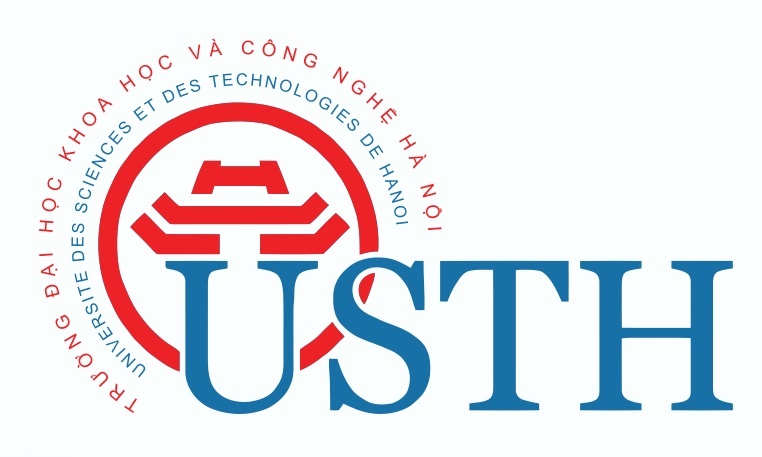 MASTER DEGREESpace and ApplicationsDossier de demande d’Habilitation Conjointe – avril 2012Version V6.2 - 8 mai 2012Responsables de la mention et de la spécialité : Espace et ApplicationLocalisations des enseignements • Université des Sciences et Technologies de Hanoï (Hoa Lac,  Hanoï, Vietnam)Partenariats locaux, nationaux ou internationaux, habilitation conjointe.• Ce projet de master fait partie des masters prévus dans les six départements de l’Université franco-vietnamienne des Sciences et Technologies de Hanoï (USTH) (cf. § III.1). Il s’agit donc d’une demande d’habilitation qui rentre dans la construction de cette Université à Hanoï. Deux établissements ont été désignés pour déposer l’habilitation auprès du ministère (établissement support). - Observatoire de Paris- Université Paris Diderot- Université franco-vietnamienne des Sciences et Technologies d'HanoïLes autres établissements partenaires demandent également, par extension, de bénéficier de la délivrance du diplôme (habilitation conjointe) si ce dernier est habilité et si leur CEVU et leur CA valident ce projet. Il s’agit  des établissements suivants : Les établissements associés, qui assureront moins de 100 h d'enseignement, ne souhaitent pas une cohabilitation du diplôme. Il s'agit des établissements suivants :- Université de Montpellier 2- Université de Reims Champagne-ArdennePar ailleurs, ce master donnera lieu à une convention de double diplômation conformément au décret 2005-450 du 11/05/2005 concernant les diplômes internationaux, et dès que le ministère vietnamien aura habilité le master EA de l’USTH.Date et avis des conseils des établissements « supports » du master "Espace et Applications" Note : la proposition de Master n'est pas encore passé devant les CEVU et les CA des différents établissements mais les présidences de ces établissements ont apporté leur soutien à la proposition et autorisé la poursuite du processus • Date et avis du CEVU des établissements français support : • Date et avis du CA des établissements français support : Sites des enseignementsl’ensemble des enseignements (hors période de stage) se déroule sur le (ou les) site(s) de l’Université des Sciences et Technologies de Hanoï (USTH) au Vietnam ; certains stages de laboratoire (projet de M1 ou stage de M2) pourront avoir lieu dans des établissements français, une convention (ou accord équivalent) précisera alors les conditions de déroulement de chaque stage ; quelques enseignements et/ou conférences seront dispensés par visioconférence depuis les sites des universités françaises partenaires ;les enseignements de type e-learning viendront en appui de certains des cours en présentiel.Modalités spécifiques propres aux sites délocalisés : • Les enseignements sont dispensés en langue anglaiseÉtablissements support de la mention, membres du Consortium USTHObservatoire de ParisUniversité Paris DiderotAutres Établissements membres du Consortium USTH, « partenaires » du master et en demande d’habilitation conjointeAutres Établissements membres du Consortium USTH, « associés » au master, sans demande d’habilitation conjointeUniversité de Montpellier 2Université de Reims Champagne-Ardennesans objet à ce stade du projetOrigine• suite à un appel à manifestation d’intérêt diffusé en avril 2009, par la CPU et la CDEFI, de nombreux établissements ont fait part de leur souhait de s’engager dans le projet de création de l’Université des Sciences et des Technologies de Hanoï (USTH) au Vietnam, en partenariat avec la France. Un comité de pilotage a été mis en place à la DREIC et a proposé, en accord avec les tutelles vietnamiennes, la création de masters franco-vietnamiens et de laboratoires de recherche dans six thématiques scientifiques et technologiques : « Biotechnologie - Pharmacologie », « Nanotechnologies - Matériaux », « STIC », « Eau – Environnement - Océanographie », « Energies Renouvelables », « Espace et Applications» et une thématique transversale en Sciences Humaines, Sociales, Economiques et Juridiques.• en novembre 2009, au cours de la visite du Premier Ministre François FILLON, la Ministre française de l’Enseignement Supérieur et de la Recherche, Valérie PECRESSE, et le Ministre vietnamien de l’Éducation et de la Formation, Mr NGUYEN Thien NHAN, ont signé à Hanoï un accord intergouvernemental pour la création et le développement de l’USTH. Un recteur français de l’USTH a été ensuite nommé, ainsi que deux vice-recteurs vietnamiens.• en juin 2010, un consortium de 57 établissements français a été formellement constitué, avec pour objectif à court terme la mise en place rapide de 6 Masters (un par thématique) et celle prochaine des unités mixtes internationales de recherche.• Certains de ces établissements sont « partenaires » d’un ou plusieurs Masters, ce qui leur confère le droit de demander l’habilitation conjointe sous certaines conditions. D’autres établissements sont « associés » à un ou plusieurs masters sans demander l’habilitation conjointe.• Le projet de master « mention Espace et Applications» s’inscrit globalement dans cette démarche.  Création  • OUI Intitulé du diplôme    • Master « mention Espace et Applications (EA) » - « Space and Applications (SA) » Présentation (articulation du master)  / voir également schéma rubrique V.1 L'année M1 introduit le socle de connaissances, fondamentales et appliquées, nécessaires pour garantir l'unité de la formation des étudiants d'origines diverses. Un stage de 2 mois, en fin d'année assurera un lien avec le milieu socio-professionnel vietnamien. Les compétences et connaissances spécifiques au domaine spatial seront particulièrement développées durant l'année M2 qui comprend un tronc commun et de deux options (Recherche : SEA - Sciences dans l'Espace et applications et Professionnelle : ITS - Ingénierie et Technologies Spatiales), de 15 ECTS chacune, à sélectionner dans le courant de l'année. Chaque semestre est composé de 30 ECTS, soit 120 ECTS pour l'ensemble du master. Les différentes unités d'enseignement font l'objet de 2 à 5 ECTS.Chaque ECTS correspond en moyenne à 10h étudiant (en « présentiel »), n’incluant pas les contrôles de connaissances. Le nombre d'heures peut être plus élevé pour les unités d'enseignement orientées vers les travaux pratiques. Les 2 UE de formation en Sciences Humaines et Sociales (Sciences humaines, sociales, économiques et juridiques) comprennent chacune 45 h étudiant (en « présentiel »). Les enseignements sont assurés par des enseignants-chercheurs et chercheurs venant de plusieurs établissements français et vietnamiens. Compte tenu du contexte complexe de sa mise en œuvre, les intervenants seront dans un premier temps essentiellement des enseignants-chercheurs des établissements partenaires français auxquels il faut ajouter des organismes de recherche apportant leur expertise dans la formation (CNES, ...). On estime que 10 % des enseignements du tronc commun seront assurés par des vietnamiens, 10 % par des organismes associés et 80 % par des enseignants-chercheurs appartenant à des établissements partenaires ou associés. L’objectif est de tenter d’arriver, au bout de 3 ans, à impliquer nos partenaires vietnamiens à hauteur de 30 % dans le master 1 et de 15 % dans le master 2.Des intervenants extérieurs participeront également à l’enseignement (moins de 10 % de la formation) et à des conférences-débats (hors maquette). Nous souhaitons aussi nous appuyer sur les outils de la visio-conférence pour prolonger les cours délivrés à Hanoï par les intervenants français et organiser conférences et séminaires.L’implication effective des organismes et des laboratoires de recherche en France et au Vietnam est l'un des objectifs importants du master. C'est une condition de la réussite du projet dans la mesure où une collaboration forte avec ces institutions sera nécessaire pour l'accueil des stagiaires et des doctorants. De plus l'ambition de l'USTH est de créer en parallèle à chaque master un département de recherche qui devra s'appuyer sur les liens établis entre les organismes dans le cadre de la formation (cf. § IV-3).Conditions d’accès et procédure de choix des spécialités par les étudiants Du fait de la grande hétérogénéité des diplômes de licence délivrés au Vietnam (pas ou peu de diplômes nationaux), il est extrêmement difficile de mesurer la valeur des prérequis des candidats. Par ailleurs, cette université est avant tout une volonté politique de mettre en place une formation d’excellence de visibilité internationale. En conséquence, l’accès en 1ère année de master sera autorisé ou non par le jury de validation d’études  (voir les conditions de mise en place de ce jury dans la section V.7) selon les modalités suivantes :sur dossier pour les étudiants provenant de la licence de l’USTH  ;sur dossier avec entretien en anglais pour les étudiants provenant d’une licence de physique reconnue par le ministère de l’enseignement supérieur français ou habilitée par le ministère vietnamien de l’enseignement supérieur ;pour tous les autres étudiants, outre le dossier et l’entretien en anglais, un examen écrit permettant de vérifier les prérequis pourra compléter le dossier de candidature. Dans tous les cas, le niveau d’anglais sera vérifié.L’accès en seconde année de master sera autorisé ou non par le jury de validation d’études (voir les conditions de mise en place de ce jury dans la section V.7), à titre exceptionnel, selon les modalités suivantes :sur dossier avec entretien en anglais. Le jury devra s’assurer des prérequis du candidat permettant une intégration directe en M2. Cette condition d'accès restera exceptionnelle.Le niveau d’anglais attendu pour les candidats est B2 pour le TOIEC, en référence aux standards européens. Ces opérations de recrutement seront réalisées début juillet. Le jury de recrutement est convoqué par le directeur du département EA et comprend au minimum 3 personnes représentant 3 établissements partenaires du département EA ainsi que le directeur adjoint du département.• L’option du master est choisie à la fin du second semestre, en particulier après les enseignements présentant les options. Les étudiants font des vœux ordonnés. L’affectation définitive dans telle ou telle option dépendra d’une part du nombre de places dans chacune des options, et de leurs résultats en première année de master.Modalités de contrôle des connaissances - rappel des dispositions générales du règlement des études concernant l’obtention des EC, UE et semestresLe Master est composé d’UE. Chaque UE contient un ou deux éléments constitutifs (EC). Des crédits ECTS (European Credit Transfer System) sont affectés aux UE et aux EC et sont répartis par points entiers pour un total de 30 ECTS par semestre.Les aptitudes et l’acquisition des connaissances sont appréciées par un contrôle continu et par un examen terminal. Deux sessions de contrôle de connaissances sont organisées pour chaque semestre, la deuxième session permettant de rattraper un échec en première session. Une unité d’enseignement est acquise : - dès lors que la moyenne pondérée des EC qui la composent, affectés de leurs coefficients, est égale ou supérieure à 10/20. L’UE est alors définitivement acquise et capitalisée sans possibilité de s’y réinscrire ;- par compensation au sein d’un semestre du parcours, entre les différentes UE du semestre si la moyenne pondérée des UE est supérieure ou égale à 10/20. Elle est alors définitivement acquise et capitalisée, sans possibilité de s’y réinscrire. Un semestre du parcours est validé : - dès lors que l’étudiant valide chacune des UE qui le composent ;- éventuellement par compensation entre les différentes UE qui le composent si la moyenne pondérée des UE est égale ou supérieure à 10/20.Règle de conservation des Unités d’Enseignement et des Eléments Constitutifs- une unité d’enseignement acquise l’est définitivement (moyenne pondérée supérieure ou égale à 10/20) ;- les éléments constitutifs acquis le sont définitivement, même à l’intérieur d’une unité d’enseignement non acquise ;- les étudiants ayant échoué ou étant absents à la 1ère session se présentent aux épreuves de la 2ème session ;- les résultats obtenus en 2ème session annulent et remplacent ceux obtenus en 1ère session ;- il n’est pas possible de participer à la 2ème session pour améliorer les résultats d’éléments déjà obtenus en première session.Les contrôles sont effectués en langue anglaise.Le Vietnam a décidé d’acquérir quatre satellites d’ici 2018 et de construire un centre spatial de 450 personnes d’ici 2020 à Hoa Lac. Les besoins en formation dans ce domaine sont donc très importants car il n’existe aucune autre formation traitant de ce domaine au Vietnam. Le master Espace et Applications est donc une spécificité de l’USTH.Le choix des quatre premiers satellites (imagerie optique, radar à synthèse d’ouverture, spectrophotométrie et télécommunications) est orienté vers l'observation de la Terre. Les technologies développées pour ces satellites sont duales, c’est-à-dire qu’elles sont très familières aux astronomes et physiciens observant d’autres objets du système solaire (planétologie comparée).Les laboratoires dont sont issus les enseignants ont déjà participé à de nombreux développements de satellites (COROT, ODIN, ERS, CASSINI, ROSETTA, MAR, DEMETER, INTEGRAL, PLANCK, HERSCHEL, ISO) que ce soit pour des observations de la Terre (micro-ondes, infra-rouge, gravitation) ou pour des objectifs astrophysiques et cosmologiques.Une collaboration étroite a été établie avec le Vietnam depuis 1993 pour la formation d’étudiants docteurs. Une dizaine d'étudiants ont soutenu leur thèse à l'ED 127 (Astronomie et Astrophysique d'Ile de France) et sont ensuite revenus au Vietnam. Certains d’entre eux enseigneront dans le master.Secteurs professionnels et métiers visésLe secteur professionnel visé est  l’ensemble du domaine spatial, depuis la conception et le suivi des satellites et des segment-sols jusqu'à l’utilisation des données recueillies par les satellites, et ceci pour une gamme de thématiques allant du positionnement par satellite (GPS) à l’astrophysique et la cosmologie en passant par l'observation de la Terre et la télédétection.Les diplômés pourront être embauchés, par exemple,  dans les filières vietnamiennes des entreprises du secteur spatial (Thales Alenia, EADS/Astrium), les agences spatiales (CNES, ESA), dans des structures plus petites types bureaux d’étude et SSII en sous traitance, et dans les laboratoires de recherche en tant que chercheurs ou pour des métiers du type chef de projet, ingénieur-système, chargé de mission.Le bassin de recrutement pour le  M1 sera dans un premier temps l'ensemble des universités des sciences du Vietnam en direction desquelles un travail d'information est déjà entrepris, l'objectif à moyen terme de l'USTH étant de former au sein de sa Licence de Sciences et Technologies des étudiants dont une partie d'entre eux intégreront l'un des six masters. Par contre, l'USTH dans son rôle d'Université d'excellence internationale se doit d'attirer "rapidement" des étudiants de tous pays. Le recrutement d’étudiants de nationalité différente, provenant notamment des pays de l'Asie du Sud-Est, prioritairement en M1 et exceptionnellement en M2, est ainsi un des objectif important de notre master. Après la période de démarrage, les flux attendus (en 2013-2014) sont de l’ordre de 50 étudiants en M1 et de 60 en M2 (cf. § VII). Pour l’ensemble des étudiants, la pédagogie mise en place doit développer, en plus des compétences scientifiques, les qualités indispensables à une insertion professionnelle satisfaisante : motivation et autonomie, capacités d’adaptation, sens de l’équipe, sens pratique dans la réalisation d’objectifs concrets, maîtrise des méthodes de communication, connaissances suffisantes dans la gestion économique de projets, gestion des ressources humaines, innovation et création d’activité.Les étudiants ont la possibilité de s’orienter vers une voie recherche ou une voie professionnelle. Pour la voie recherche, les formations académiques transversales et spécifiques ainsi que le stage en laboratoire de recherche universitaire (ou équivalent) sont destinés à une poursuite d’études en doctorat au Vietnam ou à l’étranger. La voie professionnelle est construite au niveau des volets plus appliqués de la formation, notamment ceux dispensées par les intervenants extérieurs et lors d’un stage en entreprise au Vietnam ou à l’étranger.Les débouchés envisagés sont :dans le secteur privé (sociétés impliquées dans la conception de satellite et la commercialisation de services basées sur les données spatiales) ;dans les établissement publics à caractère industriel, tels les agences spatiales ;dans le secteur public (enseignement supérieur, grands organismes de recherche, etc.).Pour ce Master international, l’offre de formation est à considérer dans le paysage universitaire vietnamien. Les établissements porteurs du Master Espace & Applications appartiennent au consortium USTH. Impliqués à des titres divers dans la science et l’ingénierie spatiale, ils souhaitent contribuer à la création de ce master spatial, en réponse au besoin explicitement formulé par les collègues vietnamiens de l’USTH. Cette participation accompagne le développement du secteur spatial du Vietnam, en lien avec EADS/Astrium, fortement impliqué dans le développement d'un micro-satellite vietnamien, et en lien avec le CNES. Ici encore, pour ce Master international, l’environnement régional français n’est évidemment pas la bonne échelle spatiale à considérer. Ce Master spatial n’a pas d’équivalent actuellement ni au Vietnam, ni dans les pays voisins (Cambodge, Laos, Thaïlande, Singapour). Son développement est unique au Vietnam, car les différentes universités qui se construisent en partenariat bilatéral dessinent une carte de formation sans doublon. A terme, ce Master a pour vocation de recruter des étudiants et de former des scientifiques et des ingénieurs pour tous les pays du sud-est asiatique. Ceci assurera donc un flux significatif d’excellents étudiants provenant du niveau  licence. Cette demande d’habilitation fédère des établissements français possédant des compétences complémentaires pour répondre aux spécifications des partenaires vietnamiens pour la construction d’un Master Espace au Vietnam. Elle s’appuie sur un ensemble diversifié de partenaires :	- laboratoires spatiaux, en Île de France, à Reims, Toulouse, à compléter	- labex spatiaux ESEP (LESIA/Observatoire de Paris), et UnivEarthS (IPGP, APC, CEA/IRFU/AIM)	- Master d’ingénierie spatiale OSAE (Outils et Systèmes de l’Astronomie et de l’Espace), cohabilité par les Universités Paris 6, 7 et 11 et par l’Observatoire de Paris). 	- Télédétection et techniques spatiales (Université Paris Diderot)	- EIDD (École d’Ingénieur Denis Diderot)Les Ecoles Doctorales soutenant ce Master sont :- ED 127, Astronomie-Astrophysique en Île de France (Daniel Rouan) (Observatoire de Paris, cohabilité UPMC, UPD, Université Paris 11)- ED 517, Particules, Noyaux, Cosmos (Philippe Schwemling) (Université Paris Diderot, cohabilité UPMC, Université Paris 11, INSTN)- ED 109, Sciences de la Terre (Laure Meynadier) (IPGP, Université Paris Diderot)- ED 166, Information, Structures et Systèmes (Marc Herzlich) (Université Montpellier 1 & 2) Ces Ecoles Doctorales ont vocation à accueillir en thèse des étudiants du Master EA ainsi que des étudinats vietnamiens de toute origine, avec un financement par l’USTH. Dans un premier temps, le Master Espace & Applications s’appuie sur les compétences des laboratoires et des agences en France. Il a pour but la formation de scientifiques et ingénieurs au Vietnam, et non plus à l’étranger. Suite au Master, ces jeunes pourront soit intégrer le secteur de la recherche et de la haute technologie qui se développe au Vietnam, soit poursuivre leur formation via une thèse. L’USTH propose en effet un ambitieux programme de bourses doctorales à cet effet, avec pas moins de 40 financements de thèse par an pour les six Masters.Un débouché clairement affiché par nos collègues vietnamiens concerne le centre spatial en développement à Hoa Lac (grande banlieue de Hanoï). Ce projet motive à lui seul le recrutement de plusieurs centaines de scientifiques, pour la plupart dans des domaines que le Master Espace & Applications sera appelé à irriguer.L’excellence de ce Master se construit par la collaboration engagée dans le cadre de l’USTH. Selon les besoins de formation, qui nécessairement vont aller croissant dans ce pays émergent qu’est le Vietnam, nous ajusterons les différentes participations des partenaires déjà engagés ou chercherons dans le consortium USTH les compétences qui s’avèreraient nécessaires pour compléter notre offre. Nous nous appuierons aussi particulièrement sur l'école d'ingénieurs PFIEV (http://www.pfiev.edu.vn/sommaire.php3?id_rubrique=1)  implantée à Hanoï et Ho Chi Minh City, école créée par un consortium de 8 écoles françaises fédérant la coopération franco-vietnamienne dans le domaine des formations d'ingénieur (ENPC - Ecole Nationale des Pots et Chaussées ; ECP - Ecole Centrale de Paris ; - ENST Bretagne - Ecole Nationale Supérieure des Télécommunications de Bretagne- Groupe GET ; ENSEEIHT de Toulouse - Ecole Nationale Supérieure d’Electrotechnique, d’Electronique, d’Informatique, d’Hydraulique, et des Télécommunications de Toulouse-INP Toulouse ; ENSMA - Ecole Nationale Supérieure de Mécanique et d'Aéronautique ; INPG - Institut National Polytechnique de Grenoble ; INSA de Lyon - Institut National des Sciences Appliquées ; Lycée Louis Le Grand ; INSTN - Institut National des Sciences et Techniques Nucléaires)Le Master Espace & Applications a pour but de participer au rayonnement international de la science et de la technologie spatiale françaises. Il poursuit et développe des liens créés depuis plus de 15 ans par l’Ecole Doctorale Astronomie, Astrophysique d’Île-de-France, dans le souci de participer au développement d’une première génération de scientifiques et d’ingénieurs vietnamiens du domaine spatial formée au Vietnam et non plus à l’étranger. Il accompagne une démarche entreprise déjà par le CNES et par l’industriel EADS/Astrium. Dispositifs d’accompagnement  pédagogique prévus à USTH, à Hanoï• Aide à l’élaboration du projet personnel  et professionnel de l’étudiant - Une des caractéristiques de l'USTH par rapport aux universités vietnamiennes classiques est de veiller à un suivi personnalisé des étudiants et à développer leurs capacités à porter seul ou en équipe un projet académique ou en relation avec l'industrie. Le développement de l'autonomie des étudiants sera une des tâches majeures de l'USTH. Le travail de recherche dans les départements scientifiques et les actions menées au sein des masters seront des vecteurs essentiels de cet épanouissement personnel des étudiants. - Les cours de sciences humaines et sociales, originaux en master, en communication humaine, psychologie, droit international, business, création d'entreprise et en économie seront autant d'apprentissages allant dans ce sens. Ces points assez classiques dans les masters français sont extrêmement novateurs au Vietnam.• Auto-formation en langue vivante étrangère - La langue de travail, d'enseignement et de communication de l'USTH est l'anglais. Le niveau d’anglais attendu pour pouvoir suivre ces cours est conforme à norme européenne, c’est à dire B2. Dans un premier temps (2 premières années) des cours intensifs en anglais seront proposés aux étudiants de master 1. Au delà, le niveau B2 sera exigé à l’entrée du M1.- Pour les étudiants non francophones, l'USTH introduit des enseignements de culture française (il est difficile ici de parler dans un premier temps d'enseignement du français, l'anglais étant prioritaire). L'étendue de l'enseignement du français dépendra du niveau d'anglais des étudiants et du temps qu'ils pourront y consacrer. • Auto-formation en technologies de l’information et de la communication Dans cette version initiale du master, la formation aux technologies de l’information et de la communication (hors spécialités) sera directement intégrée dans UE des spécialités elles-mêmes. • Enseignement à distance L’université Paris Diderot  dispose de la plateforme pédagogique DIDeL, qui fonctionne maintenant depuis plusieurs années. Les étudiants disposeront de moyens techniques permettant de dialoguer avec les enseignants, de disposer des supports des cours incluant du multimédia, de répondre aux enquêtes, de déposer leurs projets, TP ou même leurs devoirs à dates contraintes. Chaque partenaire et chaque étudiant disposeront d’un accès individuel à cette plateforme..Projet en M2• Un projet obligatoire de laboratoire sur la durée du semestre est prévu dans la formation de M2. Il a pour objectif de confronter les étudiants à un premier problème concret devant être traité en contexte professionnel. Il est effectué sur place à USTH, ou dans des laboratoires des établissements partenaires ou associés.• Ce projet fait l’objet d’un rapport écrit et d’une soutenance devant jury. Il donne lieu à l’attribution de 2 ECTS.Stage en M1• Un stage obligatoire de 2 mois est prévu dans la formation lors du semestre 2. Il pourra être effectué dans un laboratoire de recherche ou bien en entreprise, selon l’orientation de l’étudiant. Ils se dérouleront au Vietnam et une convention de stage sera établie. • Le stage fait l’objet d’un rapport écrit et d’une soutenance devant jury. Il donne lieu à l’attribution de 7 ECTS. Stage en M2• Un stage obligatoire de 6 mois minimum est prévu dans la formation lors du semestre 4. Il peut être effectué dans un laboratoire de recherche ou bien en entreprise, selon l’orientation de l’étudiant. Il peut être fait à l’étranger, notamment en France dans les laboratoires des établissements partenaires et associés de ce master. Une convention de stage est établie. Si le stage est effectué en France, une gratification est versée au stagiaire conformément aux textes réglementaires.• Le stage fait l’objet d’un rapport écrit et d’une soutenance devant jury. Il donne lieu à l’attribution de 30 ECTS. Enseignants des établissements françaisEnseignants hors France (principalement rattachés à des instituts vietnamiens)Le master dispose de plusieurs structures opérationnelles :Un responsable de formation secondé par deux co-responsables issus des deux établissements porteurs de la mention (Observatoire de Paris et Université Paris Diderot) ;Un comité de pilotage qui aide directement le responsable du master dans ses missions de gestions et de mise en œuvre ;Un conseil scientifique et de formation intégrant des professionnels et qui veille à la qualité du master et son adéquation avec les besoins du secteur industriel (évolution à terme vers un conseil de perfectionnement) ;Par ailleurs, le master dispose :d’un jury de semestre et de diplômed’un jury de validation des études chargé en particulier du recrutement.Le responsable de la formation gère le master mention Espace et Applications de l’USTH avec l’aide des deux co-responsables, et du responsable vietnamien du master et propose chaque année :une réunion annuelle de coordination des établissements partenaires et associés (mai/juin) afin de répartir les missions d’enseignement sur la base de la constitution des équipes pédagogiques et des engagements de chacun des établissements. Cette réunion intégrera les missions d’enseignements directement réalisées par les enseignants de l’USTH ainsi que les vacataires vietnamiens. Cette réunion de coordination donnera lieu à l’édition d’une fiche de service par enseignant qui sera remise à chaque établissement partenaire ou associé (ainsi qu’aux enseignants de l’USTH) pour validation pour fin juin Une réunion semestrielle avec tous les établissements participant aux enseignements du semestre, ceci afin de faire le bilan pédagogique et organisationnel du semestre écouléChacun des enseignements (UE) est construit sur la base d’une équipe pédagogique comprenant des enseignants-chercheurs associées à un laboratoire de recherche, que ces personnes soient dans le même établissement ou dans des établissements différents. Une coordination est mise en place chaque année afin de répartir les missions d’enseignement par établissement (mission par EC de 20-25 heures d’enseignement), en fonction des ressources dans les équipes pédagogiques et de l’engagement de chaque établissement. Cette coordination est assurée par le responsable du master, chaque année au mois d’avril / mai pour la rentrée en septembre et peut donner lieu à des nombres d’heures différents d’une année à l’autre. Ce nombre d’heures devra dans tous les cas être conforme aux fourchettes proposées ci-dessus en fonction du statut (partenaire – associé) de chaque établissement.Cette coordination prendra également en compte les partenaires vietnamiens qui viendront compléter les équipes pédagogiques et assurer une partie des enseignements. Ces enseignants seront à terme des enseignants-chercheurs de l’USTH, membres du laboratoire du département Espace et Applications de l’USTH. Des recrutements de vacataires (et en particulier dans la phase transitoire pendant laquelle les enseignants-chercheurs de l’USTH sont en formation doctorale en France) seront possibles dès lors que la personne recrutée dispose d’un dossier enseignement-recherche de qualité, dossier validé par le conseil de département Espace et Applications.Au même titre que la gestion administrative « en réseau » de la formation, l’équipe pédagogique dispose d’un espace collaboratif permettant de :partager les documents sur un système d’information documentaireoutils de communication synchrone et asynchrone (forums, ..)• Un conseil scientifique et des formations, convoqué au moins une fois par an par le responsable du master, et présidé par un professionnel, est mis en place pour chaque département de l’USTH. Ce conseil examine les programmes des formations, leur articulation, leur équilibre et les modalités d’évaluation des étudiants et des enseignements. Il contribue aux évolutions du master sur la base des résultats de bilan et d’évaluation, et propose un projet chaque année pour l’année suivante, ce projet étant soumis au conseil de département. Le conseil scientifique et des formations est composé de membres académiques de l'USTH mais aussi d'industriels associés notamment aux enseignements de masters. Ce conseil évoluera vers un conseil de perfectionnement dès lors que la présence d’industriels sera effective.Evaluation de la formationDeux procédures distinctes d'auto-évaluation par les étudiants seront mises en place en parallèle : 'évaluation de la formation suivie par l'étudiantt sur une base semestrielle et l'évaluation des enseignemants de la formation.- Concernant l’évaluation des formations, tous les étudiants sont interrogés de manière semestrielle via la plateforme pédagogique DIDeL. Les responsables de formation ont accès aux résultats et à leur synthèse en temps réel.  L’évaluation sera réalisée d’une part enseignement par enseignement (exemples  types de question : « l’enseignement vous a-t-il intéressé », « Cet  enseignement est-il présenté de façon claire et pédagogique ? »)  et d’autre part elle cherchera à évaluer la cohérence de l’ensemble (exemple : « Que pensez-vous de l’articulation et la cohérence d’ensemble des enseignements suivis cette année ? »). Les questions seront établies à partir des questionnaires type récemment proposés par le CEVU de l'Université Paris Diderot. - Enfin, un bilan  complet de la formation (pédagogique, gestion de la formation) sera réalisé tous les 2,5 ans (de manière à couvrir deux rentrées) : éléments d’évaluation par les étudiants et indicateurs, qui donnent lieu à dossier de diagnostic, élaboré au sein du conseil de perfectionnement, soumis au conseil de département, puis diffusé à l’ensemble des partenaires. La gestion administrative sera également évaluée.Organisation M1Organisation M2En M1 pour l’ensemble du masterEn M2 pour l’ensemble du masterDossier d’habilitation MASTERUniversité de Sciences et Technologies de HanoïÉtablissements supports de la mention :Observatoire de ParisUniversité Paris DiderotUniversité de Reims Champagne-ArdenneUniversité de Montpellier 2Université franco-vietnamienne des Sciences et Technologies de Hanoï - VietnamObservatoire de ParisUniversité Paris DiderotUniversité de Reims Champagne-ArdenneUniversité de Montpellier 2Université franco-vietnamienne des Sciences et Technologies de Hanoï - VietnamNº demande :Domaine :Sciences et TechnologiesSciences et TechnologiesMention :Espace et ApllicationsEspace et ApllicationsAutres établissements co-habilités :Nombre de spécialités :1Licence sous-jacente :PréambuleCe dossier de demande d’habilitation s’inscrit dans le cadre de la mise en place de l’Université franco-vietnamienne de Hanoï au Vietnam. Le contexte de cette habilitation est particulier puisqu’il s’agit pour les universités françaises partenaires de ce projet de créer une formation de Master dans un pays étranger, pour laquelle elles délivreront le diplôme en parallèle avec la délivrance d’un diplôme vietnamien (cas de double diplômation),  mais sans toutefois convenir au préalable d’un conventionnement entre partenaires. Dans l’optique de donner toutes les chances de réussite à ce projet, les universités partenaires décrivent, dans les sections V et VI de ce dossier, les modalités de gestion et les conditions de soutenabilité qui leur semblent nécessaires, afin de garantir que la formation obéisse aux critères de qualité intégrant en particulier le devenir des étudiants formés. C'est le succès professionnel des diplômés du Master "Espace et Applications" qui donnera la mesure du succès de la formation. I - Fiche d'identité de la formationI - Fiche d'identité de la formation 1 - Responsables 1 - ResponsablesNom, prénom(Etablissement d'origine)QualitéSection CNU ou autretéléphoneE-mail professionnelEncrenaz, Pierre(Observatoire de Paris)Astronome émérite3401 40 51 20 36Pierre.Encrenaz@obspm.frGiraud-Héraud, Yannick(CNRS, Université Paris Diderot)Directeur de Recherches29 (CNRS 03)01 57 27 60 83Yannick.Giraud-Heraud@apc.univ-paris-diderot.frMosser, Benoît(Observatoire de Paris)Professeur3401 45 07 76 75Benoit.Mosser@obspm.frPham Anh Tuan (VNSC, Hanoï)Assistant Professor+84-4-3791 5106patuan@vnsc.org.vn 2 - Références institutionnelles 3 - Localisation des enseignements 4 - Habilitations conjointes et Etablissements associésII – Bilan de fonctionnement de la mention(à compléter pour les renouvellements de mention)III – Objectifs et cohérence de la mention1. Origine et brève description de la formation2. Objectifs scientifiques : connaissances disciplinaires visées     communes à la mention3. Objectifs professionnels communs à la mention4. Bassin de recrutement, flux attendus, métiers et poursuites     d'études envisagées, etc.IV - Contexte1. Place de la formation dans l'offre des établissements supports2. Place de la formation dans les contextes régional et national3. Adossement à la recherche4. Adossement au milieu socioprofessionnel5. Liens pédagogiques avec d’autres universités, écoles et instituts (notamment écoles ingénieurs, IEP, etc.)6. Relations et échanges internationauxV - Organisation de la mention1. Structure de la formation et organisation pédagogiqueParcoursNature (pro, recherche, indifférenciée)RemarquesSciences dans l'espace et applicationsRecherche1ère année communeIngénierie et technologies spatialesProfessionnel1ère année commune2. Politique des stages5. Equipe pédagogiquePrénomCNUQualitéÉtablissementComposanteLaboratoireBarucci, Maria-AntoniettaCNAPAstronomeObservatoire de ParisLESIABétard, FrançoisCNU 23Maître de conférencesUPDUFR GHSSPRODIGBréelle, ÉricCNRSIngénieur de RechercheUPDUFR PhysiqueAPCCarosella, FrancescaCNU 28Maître de conférencesUPDUFR PhysiqueENS/LPAChaubet, ChristopheCNU 28ProfesseurUM2Faculté des SciencesL2CChulliat, ArnaudCNAPPhysicien adjointIPGPIPGPClédassou, Rodolphe CNESIngénieur de rechercheCNESDelbart, NicolasCNU 37Maître de conférencesUPDUFR GHSSPRODIGDimarq, NoëlObservatoire de ParisSYRTEDrossart, PierreCNRS 17Directeur de RechercheObservatoire de ParisLESIAEncrenaz, ThérèseCNRS 17Directeur de RechercheObservatoire de ParisLESIAEncrenaz, PierreCNU 34Astronome émériteObservatoire de ParisLERMAFulchignoni, MarcelloCNU 34ProfesseurUPD/Observatoire de ParisLESIAGeniet, FrédéricCNU 29Maître de conférencesUM2Faculté des SciencesL2CGiraud-Héraud, YannickCNRS 03Directeur de RechercheUPDUFR PhysiqueAPCGratadour, DamienCNU 34Maître de conférencesUPD/Observatoire de ParisUFR de PhysiqueLESIAHalloin, HubertCNU 34Maître de conférencesUPDUFR de physiqueAPCHilgers, Alainchercheur ESAIng, Ros KiriCNUMaître de conférencesUPDUFR de PhysiqueESPCIJacquemoud, StéphaneCNU 35ProfesseurUPDUFR STEPIPGPThuy Le ToanCNESIngénieur de rechercheCNESCESBIOLesaffre, PierreCNRS 17Chargé de RechercheENS/Observatoire de ParisLERMAMaestrini, AlainCNU 63Maître de conférencesUPMC/Observatoire de ParisLERMAManna, MiguelCNU 29ProfesseurUM2Faculté des sciencesL2CMering, CatherineCNU 23ProfesseurUPDUFR GHSSPRODIGMosser, BenoîtCNU 34ProfesseurObservatoire de ParisLESIANuss, EricCNU 29Maître de conférencesUM2LUPMPatanchon, GuillaumeCNU 34Maître de conférencesUPDUFR de physiqueAPCPerrin, GuyCNAPAstronomeObservatoire de ParisLESIAPrêle, DamienCNRSIngénieur de RechercheUPDUFR de physiqueAPCPrigent, CatherineCNRS 19Directeur de rechercheObservatoire de ParisLERMARannou, PascalCNUProfesseurURCAGSMARosset, CyrilleCNRS 03Chargé de rechercheUPDAPCRousset, GérardCNU 34ProfesseurUPD/Observatoire de ParisUFR de physiqueLESIA(de) Viron, Olivier CNU 35Maître de conférencesUPDUFR STEPIPGPWidemann, ThomasCNU 34Maître de conférencesUVSQLESIAZurbach, ClaudeCNRSIngénieur de RechercheUM2Faculté des SciencesLUPMNomStatutAffiliationDarriulat, PierreProfesseurVATLYNguyen Khoa SonProfesseurUSTH//VASTNguyen Luong QuangPost-docCITA (Canada)Pham Anh ThuanProfesseur associéUSTH/VNSC/VASTPham Ngoc DiepPost-docVATLYPham Thi Tuyet NhungPost-docVATLY6. Pilotage de la formationVI - Présentation de la spécialité 1. Objectifs scientifiques et professionnels de la spécialitéIntitulé de l'UEM1 - semestre 1 Vol. horaireECTS / UECoeff/ UECoordinationEquipe pédagogiqueUE 11.1 : Sciences humaines, économiques, sociales et juridiques4555Anne de Blignière (UPDa)UPDaUE 11.2 : Bases de la physique du solides5044Guillaume Patanchon (UPD) UPD, UM2UE 11.3 : Introduction à la Terre et aux sciences planétaires3033Marcello Fulchignoni (UPD/OBSPM)UPD, OBSPM, IPGPUE 11.4 : Télécoms, Antennes, Micro-ondes3022Alain Maestrini (UPMC/OBSPM)OBSPM/UPMC, UPD, VATLYUE 11.5 : Systèmes optiques et formation des images4044Gérard Rousset  (UPD/OBSPM)UPD, OBSPMUE 11.6 : Mécanique des structures2022A préciser ultérieurementUE 11.7 : Electronique et Automatique3633Damien Prêle (UPD)UPDUE 11.8 : Informatique et Programmation3633Hubert Halloin (UPD)UPD, ENS, UM2, OBSPMUE 11.9 : Analyse du signal et traitement des images4844Damien Gratadour (UPD/OBSPM)UPD, OBSPMTotal 3353030Intitulé de l'UEM1 - semestre 2 Vol. horaireECTS / UECoeff/ UECoordinationEquipe pédagogiqueUE 12.1 : Introduction à l’Astrophysique et à la Mécanique Céleste 4044Olivier de Viron (UPD)UPD, ENS, OBSPM, VATLYUE 12.2 : Dynamique des fluides2022Miguel Manna (UM2)ENS, OBSPM, UM2UE 12.3 : Interaction des particules avec la matière4044Éric Nuss (UM2)UPD, UM2, OBSPM, VATLYUE 12.4 : Introduction aux technologies spatiales 3033Pham Anh Tuan (VNSC)VNSCUE 12.5 : Observation de la Terre depuis l’espace4044Catherine Prigent (OBSPM)UPD, OBSPMUE 12.6 : Probabilités et Statistique3033Catherine Méring (UPD)UPD, ENS, UM2, UPHUE 12.7 : Méthodes numériques3633Stéphane Jacquemoud (UPD)UPD, OBSPM, ENS, UPHUE 12.8 : Stage2 mois77STI/VNSCTotal hors projet2362323Total avec projet5503030Intitulé de l'UEM2 - semestre 1 TRONC COMMUNVol. horaireECTS / UECoeff/ UECoordinationEquipe pédagogiqueUE 21.1 : Sciences humaines, économiques, sociales et juridiques4555Anne de Blignière (UPDa)UPDaUE 21.2 : Techniques d'observation3033Marcello Fulchignoni (UPD/OBSPM)OBSPM, UPD, VATLYUE 21.3 : Orbitographie2022Nguyen Luong Quang (CITA)CITAUE 21.4 : Projet Instrumental3633Hubert Halloin ((UPD)UPD, CNES, VATLYUE 21.5 : Système, projet, qualité – Étude projet de Phase A3022Benoît Mosser (OBSPM)OBSPM, CNESTotal 1611515Intitulé de l'UEM2 - semestre 1 parcours SEASciences dans l'espace et ses applicationsVol. horaireECTS / UECoeff/ UECoordinationEquipe pédagogiqueUE 21.6 : Observation de la Terre : Théorie et détection2422Stéphane Jacquemoud (UPD)UPD, OBSPM, CNESUE 21.7 : Observation de la Terre : Applications3633Nicolas Delbart (UPD)UPD, OBSPM, CNESUE 21.8 : Planétologie comparée2022Maria-Antonietta Barrucci (UPD/OBSPM)UPD, OBSPMUE 21.9 : Astrophysique avancée3033Pierre Lesaffre (ENS/OBSPM)ENS, OBSPM, UPD, VATLYUE 21.10 : Bases de données géomatiques2022François Bétard (UPD)UPDUE 21.11 : Traitement de données et simulation numérique3033Cyrille Rosset (UPD)UPD, ENS, OBSPMTotal 1601515Intitulé de l'UEM2 - semestre 1parcours ITSIngéniérie et technologiesspatialesVol. horaireECTS / UECoeff/ UECoordinationEquipe pédagogiqueUE 21.12 : Architecture et environnement des plateformes spatiales2022Rodolphe Clédassou (CNES)CNESUE 21.13 : Détermination de l'attitude et systèmes de contrôle4044Hubert Halloin (UPD)UPDUE 21.14 : Systèmes GPS et Galileo2022Claude Zurbach (UM2)UM2UE 21.15 : Métodes de calcul par éléments finis, 2022A préciser ultérieurementUE 21.16 : Techniques du vide et de la cryogénie2022Christophe Chaubet (UM2)UM2UE 21.17 : Télémétrie et télécommunications3033Alain Maestrini (UPMC/OBSPM)OBSPM/UPMC, UM2Total 1501515Intitulé de l'UEM2 - semestre 2 TRONC COMMUNVol. horaireECTS / UECoeff/ UECoordinationEquipe pédagogiqueUE 22.1 : Stage6 mois3030A préciser ultérieurementTotal 6 mois3030VII - Prévision de fonctionnement du master 1. Origines attendues des étudiants, attractivitéOrigine2012-20132013-20142014-20152015-2016Licence USTH001020Licence d’autres Établissements vietnamiens10151515Licence d’Établissements français0055Licence d’Établissements étrangers051010TOTAL10204050Origine2012-20132013-20142014-20152015-2016M1 USTH0102035M1 d’autres Établissements vietnamiens0101010M1 d’Établissements français0055M1 d’Établissements étrangers00552ème année (BAC + 4) d’Écoles d’ingénieurs françaises0055TOTAL0254560ANNEXE IAcronymesCNESCentre national d’études spatialesENSESAIPGPOBSPMSTIÉcole normale supérieure de ParisEuropean Space AgencyInstitut de Physique du Globe de ParisObservatoire de Paris-MeudonSpace Technology Center (VAST)UPDUniversité Paris DiderotUPMCUniversité Pierre et Marie CurieUSTHUniversité des sciences et technologies de HanoïUM2UPDaUPHURCAVASTVATLYVNSCUniversité de Montpellier 2Université de Paris DauphineUniversité Pédagogique d'HanoïUniversité de Reims Champagne-ArdenneVietnam Academy of Science and TechnologyVietnam Auger Training LaboratoryVietnam National Satellite CenterANNEXE IImodules d'enseignement1. M1 - semestre 1Master 1 – EATronc communTronc communTronc communSemestre 1Semestre 1UE 11.1Sciences humaines, économiques, sociales et juridiquesSciences humaines, économiques, sociales et juridiquesSciences humaines, économiques, sociales et juridiquesSciences humaines, économiques, sociales et juridiquesSciences humaines, économiques, sociales et juridiques5 ECTSTotal : 45 hCM : 45hTD : 0TD : 0TP : 0DescriptionCoordinateurAnne de Blignières (UPDa)Anne de Blignières (UPDa)Anne de Blignières (UPDa)Anne de Blignières (UPDa)Anne de Blignières (UPDa)Équipe pédagogiqueAnne de BlignièresAnne de BlignièresAnne de BlignièresAnne de BlignièresAnne de BlignièresÉtablissements partenairesUPDaUPDaUPDaUPDaUPDaMaster 1 – EATronc communTronc communTronc communSemestre 1Semestre 1UE 11.2Bases de physique du solideBases de physique du solideBases de physique du solideBases de physique du solideBases de physique du solide4 ECTSTotal : 50 hCM : 25 hTD : 25 hTD : 25 hTP : 0DescriptionCours de base de physique statistique niveau L3/M1: Rappels de thermodynamique, ensemble micro-canonique, ensemble canonique, ensemble grand canonique, gaz quantiques. Application à la physique du solide: conducteurs, semi-conducteurs, propriétés thermodynamiques.Cours de base de physique statistique niveau L3/M1: Rappels de thermodynamique, ensemble micro-canonique, ensemble canonique, ensemble grand canonique, gaz quantiques. Application à la physique du solide: conducteurs, semi-conducteurs, propriétés thermodynamiques.Cours de base de physique statistique niveau L3/M1: Rappels de thermodynamique, ensemble micro-canonique, ensemble canonique, ensemble grand canonique, gaz quantiques. Application à la physique du solide: conducteurs, semi-conducteurs, propriétés thermodynamiques.Cours de base de physique statistique niveau L3/M1: Rappels de thermodynamique, ensemble micro-canonique, ensemble canonique, ensemble grand canonique, gaz quantiques. Application à la physique du solide: conducteurs, semi-conducteurs, propriétés thermodynamiques.Cours de base de physique statistique niveau L3/M1: Rappels de thermodynamique, ensemble micro-canonique, ensemble canonique, ensemble grand canonique, gaz quantiques. Application à la physique du solide: conducteurs, semi-conducteurs, propriétés thermodynamiques.CoordinateurGuillaume Patanchon (UPD)Guillaume Patanchon (UPD)Guillaume Patanchon (UPD)Guillaume Patanchon (UPD)Guillaume Patanchon (UPD)Équipe pédagogiqueFrancesca Carosella, Christophe Chaubet, Frédéric Géniet, Guillaume Patanchon, Cyrille RossetFrancesca Carosella, Christophe Chaubet, Frédéric Géniet, Guillaume Patanchon, Cyrille RossetFrancesca Carosella, Christophe Chaubet, Frédéric Géniet, Guillaume Patanchon, Cyrille RossetFrancesca Carosella, Christophe Chaubet, Frédéric Géniet, Guillaume Patanchon, Cyrille RossetFrancesca Carosella, Christophe Chaubet, Frédéric Géniet, Guillaume Patanchon, Cyrille RossetÉtablissements partenairesUPD, UM2UPD, UM2UPD, UM2UPD, UM2UPD, UM2Master 1 – EATronc communTronc communTronc communSemestre 1Semestre 1UE 11.3Introduction à la Terre et aux sciences planétairesIntroduction à la Terre et aux sciences planétairesIntroduction à la Terre et aux sciences planétairesIntroduction à la Terre et aux sciences planétairesIntroduction à la Terre et aux sciences planétaires3 ECTSTotal : 30 hCM : 15 hTD : 15 hTD : 15 hTP : 0DescriptionIntroduction générale à la Terre solide et à la géophysique planétaire, incluant: tectonique des plaques, sismologie, gravimétrie, convection du manteau, géomagnétisme, paléomagnétisme, géodynamo. Introduction à un sujet choisi sur la Terre et les sciences planétaires. Pour la première année, le sujet sélectionné est la météorologie de l'espace : comment les variations de l'activité solaire affectent l'environnement électromagnétique de la Terre et quelles conséquences elles ont sur la vie et les systèmes technologiques.Introduction générale à la Terre solide et à la géophysique planétaire, incluant: tectonique des plaques, sismologie, gravimétrie, convection du manteau, géomagnétisme, paléomagnétisme, géodynamo. Introduction à un sujet choisi sur la Terre et les sciences planétaires. Pour la première année, le sujet sélectionné est la météorologie de l'espace : comment les variations de l'activité solaire affectent l'environnement électromagnétique de la Terre et quelles conséquences elles ont sur la vie et les systèmes technologiques.Introduction générale à la Terre solide et à la géophysique planétaire, incluant: tectonique des plaques, sismologie, gravimétrie, convection du manteau, géomagnétisme, paléomagnétisme, géodynamo. Introduction à un sujet choisi sur la Terre et les sciences planétaires. Pour la première année, le sujet sélectionné est la météorologie de l'espace : comment les variations de l'activité solaire affectent l'environnement électromagnétique de la Terre et quelles conséquences elles ont sur la vie et les systèmes technologiques.Introduction générale à la Terre solide et à la géophysique planétaire, incluant: tectonique des plaques, sismologie, gravimétrie, convection du manteau, géomagnétisme, paléomagnétisme, géodynamo. Introduction à un sujet choisi sur la Terre et les sciences planétaires. Pour la première année, le sujet sélectionné est la météorologie de l'espace : comment les variations de l'activité solaire affectent l'environnement électromagnétique de la Terre et quelles conséquences elles ont sur la vie et les systèmes technologiques.Introduction générale à la Terre solide et à la géophysique planétaire, incluant: tectonique des plaques, sismologie, gravimétrie, convection du manteau, géomagnétisme, paléomagnétisme, géodynamo. Introduction à un sujet choisi sur la Terre et les sciences planétaires. Pour la première année, le sujet sélectionné est la météorologie de l'espace : comment les variations de l'activité solaire affectent l'environnement électromagnétique de la Terre et quelles conséquences elles ont sur la vie et les systèmes technologiques.CoordinateurMarcello Fulchignoni (UPD)Marcello Fulchignoni (UPD)Marcello Fulchignoni (UPD)Marcello Fulchignoni (UPD)Marcello Fulchignoni (UPD)Équipe pédagogiqueArnaud Chulliat, Pierre Encrenaz, Marcello Fulchignoni, Alain HilgersArnaud Chulliat, Pierre Encrenaz, Marcello Fulchignoni, Alain HilgersArnaud Chulliat, Pierre Encrenaz, Marcello Fulchignoni, Alain HilgersArnaud Chulliat, Pierre Encrenaz, Marcello Fulchignoni, Alain HilgersArnaud Chulliat, Pierre Encrenaz, Marcello Fulchignoni, Alain HilgersÉtablissements partenairesUPD, OBSPM, IPGPUPD, OBSPM, IPGPUPD, OBSPM, IPGPUPD, OBSPM, IPGPUPD, OBSPM, IPGPMaster 1 – EATronc communTronc communTronc communSemestre 1Semestre 1UE 11.4Télécoms, Antennes, Micro-ondesTélécoms, Antennes, Micro-ondesTélécoms, Antennes, Micro-ondesTélécoms, Antennes, Micro-ondesTélécoms, Antennes, Micro-ondes2 ECTSTotal : 30 hCM : 10 hTD : 12 hTD : 12 hTP : 8DescriptionTélécoms Bases sur le codage de la source et des canaux. Capacité des canaux. Bases sur modulation digitale et la démodulation. Cas pratiques de transmission depuis les instruments spatiaux.Antennes, Micro-ondes Bases sur les guides d'onde et théorie des antennes. Lobe d'antenne, gain, et impédance. Formule de Friis et budget des liens radio. Antennes en pratique et matrices pour les instruments spatiaux. Conversion haut et bas pour la transmission du signal. Détection Hétérodyne. Récepteurs et température de système. Émetteurs micro-ondes critiques et technologie des récepteurs pour les instruments spatiaux jusqu'aux longueurs d'ondes sub-millimétriques.TP microondes / détection 2 x 4hTélécoms Bases sur le codage de la source et des canaux. Capacité des canaux. Bases sur modulation digitale et la démodulation. Cas pratiques de transmission depuis les instruments spatiaux.Antennes, Micro-ondes Bases sur les guides d'onde et théorie des antennes. Lobe d'antenne, gain, et impédance. Formule de Friis et budget des liens radio. Antennes en pratique et matrices pour les instruments spatiaux. Conversion haut et bas pour la transmission du signal. Détection Hétérodyne. Récepteurs et température de système. Émetteurs micro-ondes critiques et technologie des récepteurs pour les instruments spatiaux jusqu'aux longueurs d'ondes sub-millimétriques.TP microondes / détection 2 x 4hTélécoms Bases sur le codage de la source et des canaux. Capacité des canaux. Bases sur modulation digitale et la démodulation. Cas pratiques de transmission depuis les instruments spatiaux.Antennes, Micro-ondes Bases sur les guides d'onde et théorie des antennes. Lobe d'antenne, gain, et impédance. Formule de Friis et budget des liens radio. Antennes en pratique et matrices pour les instruments spatiaux. Conversion haut et bas pour la transmission du signal. Détection Hétérodyne. Récepteurs et température de système. Émetteurs micro-ondes critiques et technologie des récepteurs pour les instruments spatiaux jusqu'aux longueurs d'ondes sub-millimétriques.TP microondes / détection 2 x 4hTélécoms Bases sur le codage de la source et des canaux. Capacité des canaux. Bases sur modulation digitale et la démodulation. Cas pratiques de transmission depuis les instruments spatiaux.Antennes, Micro-ondes Bases sur les guides d'onde et théorie des antennes. Lobe d'antenne, gain, et impédance. Formule de Friis et budget des liens radio. Antennes en pratique et matrices pour les instruments spatiaux. Conversion haut et bas pour la transmission du signal. Détection Hétérodyne. Récepteurs et température de système. Émetteurs micro-ondes critiques et technologie des récepteurs pour les instruments spatiaux jusqu'aux longueurs d'ondes sub-millimétriques.TP microondes / détection 2 x 4hTélécoms Bases sur le codage de la source et des canaux. Capacité des canaux. Bases sur modulation digitale et la démodulation. Cas pratiques de transmission depuis les instruments spatiaux.Antennes, Micro-ondes Bases sur les guides d'onde et théorie des antennes. Lobe d'antenne, gain, et impédance. Formule de Friis et budget des liens radio. Antennes en pratique et matrices pour les instruments spatiaux. Conversion haut et bas pour la transmission du signal. Détection Hétérodyne. Récepteurs et température de système. Émetteurs micro-ondes critiques et technologie des récepteurs pour les instruments spatiaux jusqu'aux longueurs d'ondes sub-millimétriques.TP microondes / détection 2 x 4hCoordinateurAlain Maestrini (UPMC)Alain Maestrini (UPMC)Alain Maestrini (UPMC)Alain Maestrini (UPMC)Alain Maestrini (UPMC)Équipe pédagogiquePierre Encrenaz, Alain Maestrini, Damien Prêle, Pham Thi Tuyet Nhung, Pham Ngoc DiepPierre Encrenaz, Alain Maestrini, Damien Prêle, Pham Thi Tuyet Nhung, Pham Ngoc DiepPierre Encrenaz, Alain Maestrini, Damien Prêle, Pham Thi Tuyet Nhung, Pham Ngoc DiepPierre Encrenaz, Alain Maestrini, Damien Prêle, Pham Thi Tuyet Nhung, Pham Ngoc DiepPierre Encrenaz, Alain Maestrini, Damien Prêle, Pham Thi Tuyet Nhung, Pham Ngoc DiepÉtablissements partenairesUPMC, UPD, OBSPM, VATLYUPMC, UPD, OBSPM, VATLYUPMC, UPD, OBSPM, VATLYUPMC, UPD, OBSPM, VATLYUPMC, UPD, OBSPM, VATLYMaster 1 – EATronc communTronc communTronc communSemestre 1Semestre 1UE 11.5Systèmes optiques et formation des imagesSystèmes optiques et formation des imagesSystèmes optiques et formation des imagesSystèmes optiques et formation des imagesSystèmes optiques et formation des images4 ECTSTotal : 40 hCM : 16 hTD : 16 hTD : 16 hTP : 8 hDescriptionThéorie de la diffraction, introduction à l'analyse du signal. Fonction de transfert optique et fonction d'étalement du point (PSF) d'un système optique, théorie de la formation d'image d'une source étendue. Échantillonnage d'image et mise à l'échelle des capteurs. Aberrations statiques et dynamiques, formation d'image en présence d'aberrations, techniques de correction de fronts d'ondes. Interférométrie optique à longues lignes de bases et synthèse d'ouverture. Systèmes optiques et télescopes. Matrices de capteurs, imagerie.TP: simuler des systèmes d'imagerie, formation d'image, fonction d'étalement du point d'un système et fonction de transfert optique, aberration optique, imagerie digitale et traitement d'image, interférométrie à longue ligne de base.Théorie de la diffraction, introduction à l'analyse du signal. Fonction de transfert optique et fonction d'étalement du point (PSF) d'un système optique, théorie de la formation d'image d'une source étendue. Échantillonnage d'image et mise à l'échelle des capteurs. Aberrations statiques et dynamiques, formation d'image en présence d'aberrations, techniques de correction de fronts d'ondes. Interférométrie optique à longues lignes de bases et synthèse d'ouverture. Systèmes optiques et télescopes. Matrices de capteurs, imagerie.TP: simuler des systèmes d'imagerie, formation d'image, fonction d'étalement du point d'un système et fonction de transfert optique, aberration optique, imagerie digitale et traitement d'image, interférométrie à longue ligne de base.Théorie de la diffraction, introduction à l'analyse du signal. Fonction de transfert optique et fonction d'étalement du point (PSF) d'un système optique, théorie de la formation d'image d'une source étendue. Échantillonnage d'image et mise à l'échelle des capteurs. Aberrations statiques et dynamiques, formation d'image en présence d'aberrations, techniques de correction de fronts d'ondes. Interférométrie optique à longues lignes de bases et synthèse d'ouverture. Systèmes optiques et télescopes. Matrices de capteurs, imagerie.TP: simuler des systèmes d'imagerie, formation d'image, fonction d'étalement du point d'un système et fonction de transfert optique, aberration optique, imagerie digitale et traitement d'image, interférométrie à longue ligne de base.Théorie de la diffraction, introduction à l'analyse du signal. Fonction de transfert optique et fonction d'étalement du point (PSF) d'un système optique, théorie de la formation d'image d'une source étendue. Échantillonnage d'image et mise à l'échelle des capteurs. Aberrations statiques et dynamiques, formation d'image en présence d'aberrations, techniques de correction de fronts d'ondes. Interférométrie optique à longues lignes de bases et synthèse d'ouverture. Systèmes optiques et télescopes. Matrices de capteurs, imagerie.TP: simuler des systèmes d'imagerie, formation d'image, fonction d'étalement du point d'un système et fonction de transfert optique, aberration optique, imagerie digitale et traitement d'image, interférométrie à longue ligne de base.Théorie de la diffraction, introduction à l'analyse du signal. Fonction de transfert optique et fonction d'étalement du point (PSF) d'un système optique, théorie de la formation d'image d'une source étendue. Échantillonnage d'image et mise à l'échelle des capteurs. Aberrations statiques et dynamiques, formation d'image en présence d'aberrations, techniques de correction de fronts d'ondes. Interférométrie optique à longues lignes de bases et synthèse d'ouverture. Systèmes optiques et télescopes. Matrices de capteurs, imagerie.TP: simuler des systèmes d'imagerie, formation d'image, fonction d'étalement du point d'un système et fonction de transfert optique, aberration optique, imagerie digitale et traitement d'image, interférométrie à longue ligne de base.CoordinateurGérard Rousset (UPD)Gérard Rousset (UPD)Gérard Rousset (UPD)Gérard Rousset (UPD)Gérard Rousset (UPD)Équipe pédagogiqueDamien Gratadour, Guillaume Patanchon, Guy Perrin, Gérard Rousset Damien Gratadour, Guillaume Patanchon, Guy Perrin, Gérard Rousset Damien Gratadour, Guillaume Patanchon, Guy Perrin, Gérard Rousset Damien Gratadour, Guillaume Patanchon, Guy Perrin, Gérard Rousset Damien Gratadour, Guillaume Patanchon, Guy Perrin, Gérard Rousset Établissements partenairesUPD, OBSPMUPD, OBSPMUPD, OBSPMUPD, OBSPMUPD, OBSPMMaster 1 – EATronc communTronc communTronc communSemestre 1Semestre 1UE 11.6Mécanique des structuresMécanique des structuresMécanique des structuresMécanique des structuresMécanique des structures2 ECTSTotal : 20 hCM : 10 hTD : 10 hTD : 10 hTP : 8 hDescriptionMotivation, généralités (équilibre en milieu continu etc.) Poutres droites en traction-compression et flexion. Thermoélasticité. Instabilité statique (flambage). Equilibre dynamique des systèmes discrets. Exemples d’application d'un code avec maillage.Motivation, généralités (équilibre en milieu continu etc.) Poutres droites en traction-compression et flexion. Thermoélasticité. Instabilité statique (flambage). Equilibre dynamique des systèmes discrets. Exemples d’application d'un code avec maillage.Motivation, généralités (équilibre en milieu continu etc.) Poutres droites en traction-compression et flexion. Thermoélasticité. Instabilité statique (flambage). Equilibre dynamique des systèmes discrets. Exemples d’application d'un code avec maillage.Motivation, généralités (équilibre en milieu continu etc.) Poutres droites en traction-compression et flexion. Thermoélasticité. Instabilité statique (flambage). Equilibre dynamique des systèmes discrets. Exemples d’application d'un code avec maillage.Motivation, généralités (équilibre en milieu continu etc.) Poutres droites en traction-compression et flexion. Thermoélasticité. Instabilité statique (flambage). Equilibre dynamique des systèmes discrets. Exemples d’application d'un code avec maillage.CoordinateurÉquipe pédagogiqueÉtablissements partenairesMaster 1 – EATronc communTronc communTronc communSemestre 1Semestre 1UE 11.7Électronique et AutomatiqueÉlectronique et AutomatiqueÉlectronique et AutomatiqueÉlectronique et AutomatiqueÉlectronique et Automatique3 ECTSTotal : 36 hCM : 10 hTD : 10 hTD : 10 hTP : 16 hDescriptionElectronique: Filtrage, Contre-réaction, modulation, convertisseur DC/DC et bruitAutomatique: Modélisation des systèmes continus & discrétisés, transf de Laplace, transf en Z, modélisation dans l'espace d'états (?), filtres et design d'asservissements TP: Filtres actifs, Convertisseur DC/DC, Modulation, Boucle à verrouillage de phaseElectronique: Filtrage, Contre-réaction, modulation, convertisseur DC/DC et bruitAutomatique: Modélisation des systèmes continus & discrétisés, transf de Laplace, transf en Z, modélisation dans l'espace d'états (?), filtres et design d'asservissements TP: Filtres actifs, Convertisseur DC/DC, Modulation, Boucle à verrouillage de phaseElectronique: Filtrage, Contre-réaction, modulation, convertisseur DC/DC et bruitAutomatique: Modélisation des systèmes continus & discrétisés, transf de Laplace, transf en Z, modélisation dans l'espace d'états (?), filtres et design d'asservissements TP: Filtres actifs, Convertisseur DC/DC, Modulation, Boucle à verrouillage de phaseElectronique: Filtrage, Contre-réaction, modulation, convertisseur DC/DC et bruitAutomatique: Modélisation des systèmes continus & discrétisés, transf de Laplace, transf en Z, modélisation dans l'espace d'états (?), filtres et design d'asservissements TP: Filtres actifs, Convertisseur DC/DC, Modulation, Boucle à verrouillage de phaseElectronique: Filtrage, Contre-réaction, modulation, convertisseur DC/DC et bruitAutomatique: Modélisation des systèmes continus & discrétisés, transf de Laplace, transf en Z, modélisation dans l'espace d'états (?), filtres et design d'asservissements TP: Filtres actifs, Convertisseur DC/DC, Modulation, Boucle à verrouillage de phaseCoordinateurDamien Prêle (UPD)Damien Prêle (UPD)Damien Prêle (UPD)Damien Prêle (UPD)Damien Prêle (UPD)Équipe pédagogiqueDamien Prêle, Ros Kiri IngDamien Prêle, Ros Kiri IngDamien Prêle, Ros Kiri IngDamien Prêle, Ros Kiri IngDamien Prêle, Ros Kiri IngÉtablissements partenairesUPDUPDUPDUPDUPDMaster 1 – EATronc communTronc communTronc communSemestre 1Semestre 1UE 11.8Informatique et ProgrammationInformatique et ProgrammationInformatique et ProgrammationInformatique et ProgrammationInformatique et Programmation3 ECTSTotal : 36 hCM : 12 hTD : 12 hTD : 12 hTP : 12 hDescriptionEnvironnement UNIX, commandes de base, shell. Programmation : langages interprétés vs compilés. Bases de la programmation en C : boucles, conditions, pointeurs et tableaux, fonctions, entrée/sortie. Algorithmes.Environnement UNIX, commandes de base, shell. Programmation : langages interprétés vs compilés. Bases de la programmation en C : boucles, conditions, pointeurs et tableaux, fonctions, entrée/sortie. Algorithmes.Environnement UNIX, commandes de base, shell. Programmation : langages interprétés vs compilés. Bases de la programmation en C : boucles, conditions, pointeurs et tableaux, fonctions, entrée/sortie. Algorithmes.Environnement UNIX, commandes de base, shell. Programmation : langages interprétés vs compilés. Bases de la programmation en C : boucles, conditions, pointeurs et tableaux, fonctions, entrée/sortie. Algorithmes.Environnement UNIX, commandes de base, shell. Programmation : langages interprétés vs compilés. Bases de la programmation en C : boucles, conditions, pointeurs et tableaux, fonctions, entrée/sortie. Algorithmes.CoordinateurHubert Halloin (ENS/OBSPM)Hubert Halloin (ENS/OBSPM)Hubert Halloin (ENS/OBSPM)Hubert Halloin (ENS/OBSPM)Hubert Halloin (ENS/OBSPM)Équipe pédagogiqueHubert Halloin, Pierre Lesaffre, Éric Nuss, Cyrille RossetHubert Halloin, Pierre Lesaffre, Éric Nuss, Cyrille RossetHubert Halloin, Pierre Lesaffre, Éric Nuss, Cyrille RossetHubert Halloin, Pierre Lesaffre, Éric Nuss, Cyrille RossetHubert Halloin, Pierre Lesaffre, Éric Nuss, Cyrille RossetÉtablissements partenairesENS/OBSPM, UPD, UM2ENS/OBSPM, UPD, UM2ENS/OBSPM, UPD, UM2ENS/OBSPM, UPD, UM2ENS/OBSPM, UPD, UM2Master 1 – EATronc communTronc communTronc communSemestre 1Semestre 1UE 11.9Analyse du signal et traitement des imagesAnalyse du signal et traitement des imagesAnalyse du signal et traitement des imagesAnalyse du signal et traitement des imagesAnalyse du signal et traitement des images4 ECTSTotal : 48 hCM : 12 hTD : 12 hTD : 12 hTP : 24 hDescriptionBases - Transformée de Fourier, échantillonnage, analyse d'image, filtrage, introduction à l'estimation (chi2), réponse impulsionnelle, fonction de transfert, convolution, signaux aléatoires, corrélation, spectre de puissance, réduction de bruit..Bases - Transformée de Fourier, échantillonnage, analyse d'image, filtrage, introduction à l'estimation (chi2), réponse impulsionnelle, fonction de transfert, convolution, signaux aléatoires, corrélation, spectre de puissance, réduction de bruit..Bases - Transformée de Fourier, échantillonnage, analyse d'image, filtrage, introduction à l'estimation (chi2), réponse impulsionnelle, fonction de transfert, convolution, signaux aléatoires, corrélation, spectre de puissance, réduction de bruit..Bases - Transformée de Fourier, échantillonnage, analyse d'image, filtrage, introduction à l'estimation (chi2), réponse impulsionnelle, fonction de transfert, convolution, signaux aléatoires, corrélation, spectre de puissance, réduction de bruit..Bases - Transformée de Fourier, échantillonnage, analyse d'image, filtrage, introduction à l'estimation (chi2), réponse impulsionnelle, fonction de transfert, convolution, signaux aléatoires, corrélation, spectre de puissance, réduction de bruit..CoordinateurDamien Gratadour (UPD)Damien Gratadour (UPD)Damien Gratadour (UPD)Damien Gratadour (UPD)Damien Gratadour (UPD)Équipe pédagogiqueNicolas Delbart, Damien Gratadour, Catherine Mering, Guillaume Patanchon, Gérard RoussetNicolas Delbart, Damien Gratadour, Catherine Mering, Guillaume Patanchon, Gérard RoussetNicolas Delbart, Damien Gratadour, Catherine Mering, Guillaume Patanchon, Gérard RoussetNicolas Delbart, Damien Gratadour, Catherine Mering, Guillaume Patanchon, Gérard RoussetNicolas Delbart, Damien Gratadour, Catherine Mering, Guillaume Patanchon, Gérard RoussetÉtablissements partenairesUPD, OBSPMUPD, OBSPMUPD, OBSPMUPD, OBSPMUPD, OBSPM2. M1 - semestre 2Master 1 – EATronc communTronc communTronc communSemestre 2Semestre 2UE 12.1Introduction à l’Astrophysique et à la Mécanique CélesteIntroduction à l’Astrophysique et à la Mécanique CélesteIntroduction à l’Astrophysique et à la Mécanique CélesteIntroduction à l’Astrophysique et à la Mécanique CélesteIntroduction à l’Astrophysique et à la Mécanique Céleste4 ECTSTotal : 40 hCM : 20 hTD : 20 hTD : 20 hTP : 0DescriptionAstrophysique: Physique stellaire, physique galactique, cosmologie. Objets de l'astrophysique : étoiles, galaxies, Univers. Observations : coordonnées, mesure des distances, photométrie, spectroscopie. Étoiles : diamètres, distances, masses, luminosité, température, spectre, diagramme H-R. Structure interne : équations fondamentales, énergie nucléaire, étoiles à neutrons, nucléosynthèse, évolution stellaire.Mécanique céleste: Orbites Kepleriennes, systèmes de coordonnées, paramètres osculateurs des orbites, orbites des planètes, trigonométrie sphérique, ref temps-espace (incluant GPS).Astrophysique: Physique stellaire, physique galactique, cosmologie. Objets de l'astrophysique : étoiles, galaxies, Univers. Observations : coordonnées, mesure des distances, photométrie, spectroscopie. Étoiles : diamètres, distances, masses, luminosité, température, spectre, diagramme H-R. Structure interne : équations fondamentales, énergie nucléaire, étoiles à neutrons, nucléosynthèse, évolution stellaire.Mécanique céleste: Orbites Kepleriennes, systèmes de coordonnées, paramètres osculateurs des orbites, orbites des planètes, trigonométrie sphérique, ref temps-espace (incluant GPS).Astrophysique: Physique stellaire, physique galactique, cosmologie. Objets de l'astrophysique : étoiles, galaxies, Univers. Observations : coordonnées, mesure des distances, photométrie, spectroscopie. Étoiles : diamètres, distances, masses, luminosité, température, spectre, diagramme H-R. Structure interne : équations fondamentales, énergie nucléaire, étoiles à neutrons, nucléosynthèse, évolution stellaire.Mécanique céleste: Orbites Kepleriennes, systèmes de coordonnées, paramètres osculateurs des orbites, orbites des planètes, trigonométrie sphérique, ref temps-espace (incluant GPS).Astrophysique: Physique stellaire, physique galactique, cosmologie. Objets de l'astrophysique : étoiles, galaxies, Univers. Observations : coordonnées, mesure des distances, photométrie, spectroscopie. Étoiles : diamètres, distances, masses, luminosité, température, spectre, diagramme H-R. Structure interne : équations fondamentales, énergie nucléaire, étoiles à neutrons, nucléosynthèse, évolution stellaire.Mécanique céleste: Orbites Kepleriennes, systèmes de coordonnées, paramètres osculateurs des orbites, orbites des planètes, trigonométrie sphérique, ref temps-espace (incluant GPS).Astrophysique: Physique stellaire, physique galactique, cosmologie. Objets de l'astrophysique : étoiles, galaxies, Univers. Observations : coordonnées, mesure des distances, photométrie, spectroscopie. Étoiles : diamètres, distances, masses, luminosité, température, spectre, diagramme H-R. Structure interne : équations fondamentales, énergie nucléaire, étoiles à neutrons, nucléosynthèse, évolution stellaire.Mécanique céleste: Orbites Kepleriennes, systèmes de coordonnées, paramètres osculateurs des orbites, orbites des planètes, trigonométrie sphérique, ref temps-espace (incluant GPS).CoordinateurOlivier de Viron (UPD)Olivier de Viron (UPD)Olivier de Viron (UPD)Olivier de Viron (UPD)Olivier de Viron (UPD)Équipe pédagogiqueBenoît Mosser, Pierre Lesaffre, Cyrille Rosset, Pham Thi Tuyet Nhung, Pham Ngoc DiepBenoît Mosser, Pierre Lesaffre, Cyrille Rosset, Pham Thi Tuyet Nhung, Pham Ngoc DiepBenoît Mosser, Pierre Lesaffre, Cyrille Rosset, Pham Thi Tuyet Nhung, Pham Ngoc DiepBenoît Mosser, Pierre Lesaffre, Cyrille Rosset, Pham Thi Tuyet Nhung, Pham Ngoc DiepBenoît Mosser, Pierre Lesaffre, Cyrille Rosset, Pham Thi Tuyet Nhung, Pham Ngoc DiepÉtablissements partenairesUPD, ENS, OBSPM, VATLYUPD, ENS, OBSPM, VATLYUPD, ENS, OBSPM, VATLYUPD, ENS, OBSPM, VATLYUPD, ENS, OBSPM, VATLYMaster 1 – EATronc communTronc communTronc communSemestre 2Semestre 2UE 12.2Dynamique des fluidesDynamique des fluidesDynamique des fluidesDynamique des fluidesDynamique des fluides2 ECTSTotal : 20 hCM : 10 hTD : 10 hTD : 10 hTP : 0DescriptionCours standard L3/M1. Physique des fluides. Équations et lois de conservation. Viscosité. Instabilités dans les fluides. Notions de turbulence.Cours standard L3/M1. Physique des fluides. Équations et lois de conservation. Viscosité. Instabilités dans les fluides. Notions de turbulence.Cours standard L3/M1. Physique des fluides. Équations et lois de conservation. Viscosité. Instabilités dans les fluides. Notions de turbulence.Cours standard L3/M1. Physique des fluides. Équations et lois de conservation. Viscosité. Instabilités dans les fluides. Notions de turbulence.Cours standard L3/M1. Physique des fluides. Équations et lois de conservation. Viscosité. Instabilités dans les fluides. Notions de turbulence.CoordinateurMiguel Manna (UM2)Miguel Manna (UM2)Miguel Manna (UM2)Miguel Manna (UM2)Miguel Manna (UM2)Équipe pédagogiquePierre Lesaffre, Miguel Manna, Éric NussPierre Lesaffre, Miguel Manna, Éric NussPierre Lesaffre, Miguel Manna, Éric NussPierre Lesaffre, Miguel Manna, Éric NussPierre Lesaffre, Miguel Manna, Éric NussÉtablissements partenairesENS/OBSPM, UM2ENS/OBSPM, UM2ENS/OBSPM, UM2ENS/OBSPM, UM2ENS/OBSPM, UM2Master 1 – EATronc communTronc communTronc communSemestre 2Semestre 2UE 12.3Interaction des particules avec la matièreInteraction des particules avec la matièreInteraction des particules avec la matièreInteraction des particules avec la matièreInteraction des particules avec la matière4 ECTSTotal : 40 hCM : 16 hTD : 16 hTD : 16 hTP : 8 hDescriptionLa première partie du cours est une description des processus d'interaction rayonnement/matière ainsi que des caractéristiques générales des détecteurs et chaînes de mesures utilisés en physique des hautes énergies.Les travaux pratiques font ensuite se confronter les étudiants à des instruments et des méthodes de traitement des données de base indispensables pour un stage dans un groupe expérimental.La première partie du cours est une description des processus d'interaction rayonnement/matière ainsi que des caractéristiques générales des détecteurs et chaînes de mesures utilisés en physique des hautes énergies.Les travaux pratiques font ensuite se confronter les étudiants à des instruments et des méthodes de traitement des données de base indispensables pour un stage dans un groupe expérimental.La première partie du cours est une description des processus d'interaction rayonnement/matière ainsi que des caractéristiques générales des détecteurs et chaînes de mesures utilisés en physique des hautes énergies.Les travaux pratiques font ensuite se confronter les étudiants à des instruments et des méthodes de traitement des données de base indispensables pour un stage dans un groupe expérimental.La première partie du cours est une description des processus d'interaction rayonnement/matière ainsi que des caractéristiques générales des détecteurs et chaînes de mesures utilisés en physique des hautes énergies.Les travaux pratiques font ensuite se confronter les étudiants à des instruments et des méthodes de traitement des données de base indispensables pour un stage dans un groupe expérimental.La première partie du cours est une description des processus d'interaction rayonnement/matière ainsi que des caractéristiques générales des détecteurs et chaînes de mesures utilisés en physique des hautes énergies.Les travaux pratiques font ensuite se confronter les étudiants à des instruments et des méthodes de traitement des données de base indispensables pour un stage dans un groupe expérimental.CoordinateurÉric Nuss (UM2)Éric Nuss (UM2)Éric Nuss (UM2)Éric Nuss (UM2)Éric Nuss (UM2)Équipe pédagogiqueMarcello Fulchignoni, Yannick Giraud-Héraud, Éric Nuss, Pham Thi Tuyet Nhung, Pham Ngoc DiepMarcello Fulchignoni, Yannick Giraud-Héraud, Éric Nuss, Pham Thi Tuyet Nhung, Pham Ngoc DiepMarcello Fulchignoni, Yannick Giraud-Héraud, Éric Nuss, Pham Thi Tuyet Nhung, Pham Ngoc DiepMarcello Fulchignoni, Yannick Giraud-Héraud, Éric Nuss, Pham Thi Tuyet Nhung, Pham Ngoc DiepMarcello Fulchignoni, Yannick Giraud-Héraud, Éric Nuss, Pham Thi Tuyet Nhung, Pham Ngoc DiepÉtablissements partenairesUM2, OBSPM, UPD, VATLYUM2, OBSPM, UPD, VATLYUM2, OBSPM, UPD, VATLYUM2, OBSPM, UPD, VATLYUM2, OBSPM, UPD, VATLYMaster 1 – EATronc communTronc communTronc communSemestre 2Semestre 2UE 12.4Introduction à la technologie des satellitesIntroduction à la technologie des satellitesIntroduction à la technologie des satellitesIntroduction à la technologie des satellitesIntroduction à la technologie des satellites3 ECTSTotal : 30 hCM : 15 hTD : 15 hTD : 15 hTP : 0DescriptionCoordinateurPham Anh Tuan (VNSC)Pham Anh Tuan (VNSC)Pham Anh Tuan (VNSC)Pham Anh Tuan (VNSC)Pham Anh Tuan (VNSC)Équipe pédagogiqueAlain Hilgers, Pham Anh TuanAlain Hilgers, Pham Anh TuanAlain Hilgers, Pham Anh TuanAlain Hilgers, Pham Anh TuanAlain Hilgers, Pham Anh TuanÉtablissements partenairesVNSCVNSCVNSCVNSCVNSCMaster 1 – EATronc communTronc communTronc communSemestre 2Semestre 2UE 12.5Observation de la Terre depuis l’espaceObservation de la Terre depuis l’espaceObservation de la Terre depuis l’espaceObservation de la Terre depuis l’espaceObservation de la Terre depuis l’espace4 ECTSTotal : 40 hCM : 16 hTD : 24 hTD : 24 hTP : 0DescriptionPrincipes de télédétection et ses applications à l’océanographie (élévation, température, couleur de l’océan, vent de surface, salinité, …), sciences de l’atmosphère (vapeur d’eau, profil de température, caractérisation des nuages et de la pluie, constituants chimiques, couche d’ozone, …), surface terrestre (élévation, végétation naturelle, humidité des sols, agriculture, végétation anthropique, développement urbain, surveillance des catastrophes naturelles, …). Le cours couvrira la télédétection passive et active sur une large gamme de domaine de fréquence (des micro-ondes aux UV). Principes de télédétection et ses applications à l’océanographie (élévation, température, couleur de l’océan, vent de surface, salinité, …), sciences de l’atmosphère (vapeur d’eau, profil de température, caractérisation des nuages et de la pluie, constituants chimiques, couche d’ozone, …), surface terrestre (élévation, végétation naturelle, humidité des sols, agriculture, végétation anthropique, développement urbain, surveillance des catastrophes naturelles, …). Le cours couvrira la télédétection passive et active sur une large gamme de domaine de fréquence (des micro-ondes aux UV). Principes de télédétection et ses applications à l’océanographie (élévation, température, couleur de l’océan, vent de surface, salinité, …), sciences de l’atmosphère (vapeur d’eau, profil de température, caractérisation des nuages et de la pluie, constituants chimiques, couche d’ozone, …), surface terrestre (élévation, végétation naturelle, humidité des sols, agriculture, végétation anthropique, développement urbain, surveillance des catastrophes naturelles, …). Le cours couvrira la télédétection passive et active sur une large gamme de domaine de fréquence (des micro-ondes aux UV). Principes de télédétection et ses applications à l’océanographie (élévation, température, couleur de l’océan, vent de surface, salinité, …), sciences de l’atmosphère (vapeur d’eau, profil de température, caractérisation des nuages et de la pluie, constituants chimiques, couche d’ozone, …), surface terrestre (élévation, végétation naturelle, humidité des sols, agriculture, végétation anthropique, développement urbain, surveillance des catastrophes naturelles, …). Le cours couvrira la télédétection passive et active sur une large gamme de domaine de fréquence (des micro-ondes aux UV). Principes de télédétection et ses applications à l’océanographie (élévation, température, couleur de l’océan, vent de surface, salinité, …), sciences de l’atmosphère (vapeur d’eau, profil de température, caractérisation des nuages et de la pluie, constituants chimiques, couche d’ozone, …), surface terrestre (élévation, végétation naturelle, humidité des sols, agriculture, végétation anthropique, développement urbain, surveillance des catastrophes naturelles, …). Le cours couvrira la télédétection passive et active sur une large gamme de domaine de fréquence (des micro-ondes aux UV). CoordinateurCatherine Prigent (UPD)Catherine Prigent (UPD)Catherine Prigent (UPD)Catherine Prigent (UPD)Catherine Prigent (UPD)Équipe pédagogiqueNicolas Delbart, Catherine Mering, Catherine PrigentNicolas Delbart, Catherine Mering, Catherine PrigentNicolas Delbart, Catherine Mering, Catherine PrigentNicolas Delbart, Catherine Mering, Catherine PrigentNicolas Delbart, Catherine Mering, Catherine PrigentÉtablissements partenairesUPD, OBSPMUPD, OBSPMUPD, OBSPMUPD, OBSPMUPD, OBSPMMaster 1 – EATronc communTronc communTronc communSemestre 2Semestre 2UE 12.6Probabilités et statistiquesProbabilités et statistiquesProbabilités et statistiquesProbabilités et statistiquesProbabilités et statistiques3 ECTSTotal : 30 hCM : 15 hTD : 15 hTD : 15 hTP : 0DescriptionThéorie des probabilités, variables aléatoires, lois statistiques, estimateurs, techniques multivariées.Théorie des probabilités, variables aléatoires, lois statistiques, estimateurs, techniques multivariées.Théorie des probabilités, variables aléatoires, lois statistiques, estimateurs, techniques multivariées.Théorie des probabilités, variables aléatoires, lois statistiques, estimateurs, techniques multivariées.Théorie des probabilités, variables aléatoires, lois statistiques, estimateurs, techniques multivariées.CoordinateurCatherine Mering (UPD)Catherine Mering (UPD)Catherine Mering (UPD)Catherine Mering (UPD)Catherine Mering (UPD)Équipe pédagogiquePierre Lesaffre, Catherine Mering, Éric Nuss, Guillaume Patanchon, Nguyen Hung ChinhPierre Lesaffre, Catherine Mering, Éric Nuss, Guillaume Patanchon, Nguyen Hung ChinhPierre Lesaffre, Catherine Mering, Éric Nuss, Guillaume Patanchon, Nguyen Hung ChinhPierre Lesaffre, Catherine Mering, Éric Nuss, Guillaume Patanchon, Nguyen Hung ChinhPierre Lesaffre, Catherine Mering, Éric Nuss, Guillaume Patanchon, Nguyen Hung ChinhÉtablissements partenairesUPD, ENS, UM2, OBSPM, UPHUPD, ENS, UM2, OBSPM, UPHUPD, ENS, UM2, OBSPM, UPHUPD, ENS, UM2, OBSPM, UPHUPD, ENS, UM2, OBSPM, UPHMaster 1 – EATronc communTronc communTronc communSemestre 2Semestre 2UE 12.7Méthodes numériquesMéthodes numériquesMéthodes numériquesMéthodes numériquesMéthodes numériques3 ECTSTotal : 36 hCM : 18 hTD : 0TD : 0TP : 18 hDescriptionDéfinitions fondamentales (matrices, séries de Taylor), équations différentielles (problèmes aux valeurs aux limites, équations aux dérivées partielles), racines de fonctions (à une et deux variables), minimisation de fonctions à plusieurs variables (méthode des moindres carrés, fonctions non-linéaires).Définitions fondamentales (matrices, séries de Taylor), équations différentielles (problèmes aux valeurs aux limites, équations aux dérivées partielles), racines de fonctions (à une et deux variables), minimisation de fonctions à plusieurs variables (méthode des moindres carrés, fonctions non-linéaires).Définitions fondamentales (matrices, séries de Taylor), équations différentielles (problèmes aux valeurs aux limites, équations aux dérivées partielles), racines de fonctions (à une et deux variables), minimisation de fonctions à plusieurs variables (méthode des moindres carrés, fonctions non-linéaires).Définitions fondamentales (matrices, séries de Taylor), équations différentielles (problèmes aux valeurs aux limites, équations aux dérivées partielles), racines de fonctions (à une et deux variables), minimisation de fonctions à plusieurs variables (méthode des moindres carrés, fonctions non-linéaires).Définitions fondamentales (matrices, séries de Taylor), équations différentielles (problèmes aux valeurs aux limites, équations aux dérivées partielles), racines de fonctions (à une et deux variables), minimisation de fonctions à plusieurs variables (méthode des moindres carrés, fonctions non-linéaires).CoordinateurStéphane Jacquemoud (UPD)Stéphane Jacquemoud (UPD)Stéphane Jacquemoud (UPD)Stéphane Jacquemoud (UPD)Stéphane Jacquemoud (UPD)Équipe pédagogiqueStéphane Jacquemoud, Catherine Méring, Cyrille Rosset, Pierre Lesaffre, Damien Gratadour, Nguyen Hung ChinhStéphane Jacquemoud, Catherine Méring, Cyrille Rosset, Pierre Lesaffre, Damien Gratadour, Nguyen Hung ChinhStéphane Jacquemoud, Catherine Méring, Cyrille Rosset, Pierre Lesaffre, Damien Gratadour, Nguyen Hung ChinhStéphane Jacquemoud, Catherine Méring, Cyrille Rosset, Pierre Lesaffre, Damien Gratadour, Nguyen Hung ChinhStéphane Jacquemoud, Catherine Méring, Cyrille Rosset, Pierre Lesaffre, Damien Gratadour, Nguyen Hung ChinhÉtablissements partenairesUPD, ENS, OBSPM, UPHUPD, ENS, OBSPM, UPHUPD, ENS, OBSPM, UPHUPD, ENS, OBSPM, UPHUPD, ENS, OBSPM, UPHMaster 1 – EATronc communTronc communTronc communSemestre 2Semestre 2UE 12.8Stage de 2 moisStage de 2 moisStage de 2 moisStage de 2 moisStage de 2 mois26 ECTSTotal : 2 moisCM : 0TD : 0TD : 0TP : 0DescriptionCoordinateurÉquipe pédagogiqueÉtablissements partenaires3. M2 - semestre 1 - tronc communMaster 2 – EATronc communTronc communTronc communSemestre 1Semestre 1UE 21.1Sciences humaines, économiques, sociales et juridiquesSciences humaines, économiques, sociales et juridiquesSciences humaines, économiques, sociales et juridiquesSciences humaines, économiques, sociales et juridiquesSciences humaines, économiques, sociales et juridiques5 ECTSTotal : 45 hCM : 45hTD : 0TD : 0TP : 0DescriptionCoordinateurAnne de Blignières (UPDa)Anne de Blignières (UPDa)Anne de Blignières (UPDa)Anne de Blignières (UPDa)Anne de Blignières (UPDa)Équipe pédagogiqueAnne de BlignièresAnne de BlignièresAnne de BlignièresAnne de BlignièresAnne de BlignièresÉtablissements partenairesUPDaUPDaUPDaUPDaUPDaMaster 2 – EATronc communTronc communTronc communSemestre 1Semestre 1UE 21.2Techniques d’observationTechniques d’observationTechniques d’observationTechniques d’observationTechniques d’observation3 ECTSTotal : 30 hCM : 15 hTD : 15 hTD : 15 hTP : 0DescriptionUtilisation et performance de différents types d’instruments spatiaux. Instruments directs par interaction avec des phénomènes dans leur voisinage immédiat et enregistrant leurs caractéristiques (détecteurs de particules, instrument à plasma, magnétomètres, spectromètre de masse, etc.). Instrument de télédétection : image ou caractérisation de la source du phénomène (imageur, polarimètre, radiomètre, spectro-imageur, etc.). Instruments actifs : radar, altimètre spectromètre à rayon X et particules alpha. Instruments passifs qui reçoivent et traitent des phénomènes existants, lumière, particules ou autres phénomènes (imageur, magnétomètre, etc.) Utilisation et performance de différents types d’instruments spatiaux. Instruments directs par interaction avec des phénomènes dans leur voisinage immédiat et enregistrant leurs caractéristiques (détecteurs de particules, instrument à plasma, magnétomètres, spectromètre de masse, etc.). Instrument de télédétection : image ou caractérisation de la source du phénomène (imageur, polarimètre, radiomètre, spectro-imageur, etc.). Instruments actifs : radar, altimètre spectromètre à rayon X et particules alpha. Instruments passifs qui reçoivent et traitent des phénomènes existants, lumière, particules ou autres phénomènes (imageur, magnétomètre, etc.) Utilisation et performance de différents types d’instruments spatiaux. Instruments directs par interaction avec des phénomènes dans leur voisinage immédiat et enregistrant leurs caractéristiques (détecteurs de particules, instrument à plasma, magnétomètres, spectromètre de masse, etc.). Instrument de télédétection : image ou caractérisation de la source du phénomène (imageur, polarimètre, radiomètre, spectro-imageur, etc.). Instruments actifs : radar, altimètre spectromètre à rayon X et particules alpha. Instruments passifs qui reçoivent et traitent des phénomènes existants, lumière, particules ou autres phénomènes (imageur, magnétomètre, etc.) Utilisation et performance de différents types d’instruments spatiaux. Instruments directs par interaction avec des phénomènes dans leur voisinage immédiat et enregistrant leurs caractéristiques (détecteurs de particules, instrument à plasma, magnétomètres, spectromètre de masse, etc.). Instrument de télédétection : image ou caractérisation de la source du phénomène (imageur, polarimètre, radiomètre, spectro-imageur, etc.). Instruments actifs : radar, altimètre spectromètre à rayon X et particules alpha. Instruments passifs qui reçoivent et traitent des phénomènes existants, lumière, particules ou autres phénomènes (imageur, magnétomètre, etc.) Utilisation et performance de différents types d’instruments spatiaux. Instruments directs par interaction avec des phénomènes dans leur voisinage immédiat et enregistrant leurs caractéristiques (détecteurs de particules, instrument à plasma, magnétomètres, spectromètre de masse, etc.). Instrument de télédétection : image ou caractérisation de la source du phénomène (imageur, polarimètre, radiomètre, spectro-imageur, etc.). Instruments actifs : radar, altimètre spectromètre à rayon X et particules alpha. Instruments passifs qui reçoivent et traitent des phénomènes existants, lumière, particules ou autres phénomènes (imageur, magnétomètre, etc.) CoordinateurMarcello Fulchignoni (UPD/OBSPM)Marcello Fulchignoni (UPD/OBSPM)Marcello Fulchignoni (UPD/OBSPM)Marcello Fulchignoni (UPD/OBSPM)Marcello Fulchignoni (UPD/OBSPM)Équipe pédagogiqueNicolas Delbart, Marcello Fulchignoni, Catherine Mering, Catherine Prigent, Pham Thi Tuyet Nhung, Pham Ngoc Diep, Nguyen Luong QuangNicolas Delbart, Marcello Fulchignoni, Catherine Mering, Catherine Prigent, Pham Thi Tuyet Nhung, Pham Ngoc Diep, Nguyen Luong QuangNicolas Delbart, Marcello Fulchignoni, Catherine Mering, Catherine Prigent, Pham Thi Tuyet Nhung, Pham Ngoc Diep, Nguyen Luong QuangNicolas Delbart, Marcello Fulchignoni, Catherine Mering, Catherine Prigent, Pham Thi Tuyet Nhung, Pham Ngoc Diep, Nguyen Luong QuangNicolas Delbart, Marcello Fulchignoni, Catherine Mering, Catherine Prigent, Pham Thi Tuyet Nhung, Pham Ngoc Diep, Nguyen Luong QuangÉtablissements partenairesOBSPM, UPD, VATLYOBSPM, UPD, VATLYOBSPM, UPD, VATLYOBSPM, UPD, VATLYOBSPM, UPD, VATLYMaster 2 – EATronc communTronc communTronc communSemestre 3Semestre 3UE 21.3OrbitographieOrbitographieOrbitographieOrbitographieOrbitographie2 ECTSTotal : 20 hCM : 10 hTD : 10 hTD : 10 hTP : 0DescriptionIntroduction à la mécanique orbitale. Problème à deux corps avec quelques applications ; mouvement elliptique, parabolique et hyperbolique ; mouvement relatif de deux corps. Problème à trois corps et à N corps. Mouvement autour des points de libration. Mouvement relatif dans le problème à N corps. Perturbations orbitales. Manœuvres orbitales. Trajectoires interplanétaires. Détermination orbitale à partir des observationsIntroduction à la mécanique orbitale. Problème à deux corps avec quelques applications ; mouvement elliptique, parabolique et hyperbolique ; mouvement relatif de deux corps. Problème à trois corps et à N corps. Mouvement autour des points de libration. Mouvement relatif dans le problème à N corps. Perturbations orbitales. Manœuvres orbitales. Trajectoires interplanétaires. Détermination orbitale à partir des observationsIntroduction à la mécanique orbitale. Problème à deux corps avec quelques applications ; mouvement elliptique, parabolique et hyperbolique ; mouvement relatif de deux corps. Problème à trois corps et à N corps. Mouvement autour des points de libration. Mouvement relatif dans le problème à N corps. Perturbations orbitales. Manœuvres orbitales. Trajectoires interplanétaires. Détermination orbitale à partir des observationsIntroduction à la mécanique orbitale. Problème à deux corps avec quelques applications ; mouvement elliptique, parabolique et hyperbolique ; mouvement relatif de deux corps. Problème à trois corps et à N corps. Mouvement autour des points de libration. Mouvement relatif dans le problème à N corps. Perturbations orbitales. Manœuvres orbitales. Trajectoires interplanétaires. Détermination orbitale à partir des observationsIntroduction à la mécanique orbitale. Problème à deux corps avec quelques applications ; mouvement elliptique, parabolique et hyperbolique ; mouvement relatif de deux corps. Problème à trois corps et à N corps. Mouvement autour des points de libration. Mouvement relatif dans le problème à N corps. Perturbations orbitales. Manœuvres orbitales. Trajectoires interplanétaires. Détermination orbitale à partir des observationsCoordinateurNguyen Luong Quang (CITA)Nguyen Luong Quang (CITA)Nguyen Luong Quang (CITA)Nguyen Luong Quang (CITA)Nguyen Luong Quang (CITA)Équipe pédagogiqueNguyen Luong QuangNguyen Luong QuangNguyen Luong QuangNguyen Luong QuangNguyen Luong QuangÉtablissements partenairesCITACITACITACITACITAMaster 2 – EATronc communTronc communTronc communSemestre 3Semestre 3UE 21.4Projet instrumentalProjet instrumentalProjet instrumentalProjet instrumentalProjet instrumental3 ECTSTotal : 36 hCM : 0TD : 0TD : 0TP : 36 hDescriptionCoordinateurHubert Halloin (UPD)Hubert Halloin (UPD)Hubert Halloin (UPD)Hubert Halloin (UPD)Hubert Halloin (UPD)Équipe pédagogiqueHubert Halloin, Rodolphe Clédassou, Pham Thi Tuyet Nhung, Pham Ngoc DiepHubert Halloin, Rodolphe Clédassou, Pham Thi Tuyet Nhung, Pham Ngoc DiepHubert Halloin, Rodolphe Clédassou, Pham Thi Tuyet Nhung, Pham Ngoc DiepHubert Halloin, Rodolphe Clédassou, Pham Thi Tuyet Nhung, Pham Ngoc DiepHubert Halloin, Rodolphe Clédassou, Pham Thi Tuyet Nhung, Pham Ngoc DiepÉtablissements partenairesUPD, CNES, VATLYUPD, CNES, VATLYUPD, CNES, VATLYUPD, CNES, VATLYUPD, CNES, VATLYMaster 2 – EATronc communTronc communTronc communSemestre 4Semestre 4UE 21.5Système, projet, qualité – Étude projet de phase ASystème, projet, qualité – Étude projet de phase ASystème, projet, qualité – Étude projet de phase ASystème, projet, qualité – Étude projet de phase ASystème, projet, qualité – Étude projet de phase A2 ECTSTotal : 30 hCM : 4 hTD : 26 hTD : 26 hTP : 0DescriptionSystèmes et projet : analyse fonctionnelle, approche système. Système et projets au sein d’une agence spatiale. Assurance qualité dans les projets spatiaux.Des spécifications scientifiques aux spécifications techniques. Mise en oeuvre pratique de : analyse fonctionnelle ; approche système ; dimensionnements ; contraintesSystèmes et projet : analyse fonctionnelle, approche système. Système et projets au sein d’une agence spatiale. Assurance qualité dans les projets spatiaux.Des spécifications scientifiques aux spécifications techniques. Mise en oeuvre pratique de : analyse fonctionnelle ; approche système ; dimensionnements ; contraintesSystèmes et projet : analyse fonctionnelle, approche système. Système et projets au sein d’une agence spatiale. Assurance qualité dans les projets spatiaux.Des spécifications scientifiques aux spécifications techniques. Mise en oeuvre pratique de : analyse fonctionnelle ; approche système ; dimensionnements ; contraintesSystèmes et projet : analyse fonctionnelle, approche système. Système et projets au sein d’une agence spatiale. Assurance qualité dans les projets spatiaux.Des spécifications scientifiques aux spécifications techniques. Mise en oeuvre pratique de : analyse fonctionnelle ; approche système ; dimensionnements ; contraintesSystèmes et projet : analyse fonctionnelle, approche système. Système et projets au sein d’une agence spatiale. Assurance qualité dans les projets spatiaux.Des spécifications scientifiques aux spécifications techniques. Mise en oeuvre pratique de : analyse fonctionnelle ; approche système ; dimensionnements ; contraintesCoordinateurBenoît Mosser (OBSPM)Benoît Mosser (OBSPM)Benoît Mosser (OBSPM)Benoît Mosser (OBSPM)Benoît Mosser (OBSPM)Équipe pédagogiqueRodolphe Clédassou, Benoît Mosser, Rodolphe Clédassou, Benoît Mosser, Rodolphe Clédassou, Benoît Mosser, Rodolphe Clédassou, Benoît Mosser, Rodolphe Clédassou, Benoît Mosser, Établissements partenairesOBSPM, CNESOBSPM, CNESOBSPM, CNESOBSPM, CNESOBSPM, CNES4. M2 - semestre 1 - parcours recherche - SEA : Science dans l'Espace et ApplicationsMaster 2 – EARecherche : SEARecherche : SEARecherche : SEASemestre 3Semestre 3UE 21.6Observation de la Terre : théorie et détectionObservation de la Terre : théorie et détectionObservation de la Terre : théorie et détectionObservation de la Terre : théorie et détectionObservation de la Terre : théorie et détection2 ECTSTotal : 24 hCM : 18 hTD : 6 hTD : 6 hTP : 0DescriptionPhysique de la télédétection et senseurs : interaction lumière-matière, spectroscopie, transfert radiatif, radiométrie.Physique de la télédétection et senseurs : interaction lumière-matière, spectroscopie, transfert radiatif, radiométrie.Physique de la télédétection et senseurs : interaction lumière-matière, spectroscopie, transfert radiatif, radiométrie.Physique de la télédétection et senseurs : interaction lumière-matière, spectroscopie, transfert radiatif, radiométrie.Physique de la télédétection et senseurs : interaction lumière-matière, spectroscopie, transfert radiatif, radiométrie.CoordinateurStéphane Jacquemoud (UPD)Stéphane Jacquemoud (UPD)Stéphane Jacquemoud (UPD)Stéphane Jacquemoud (UPD)Stéphane Jacquemoud (UPD)Équipe pédagogiqueNicolas Delbart, Catherine Mering, Stéphane Jacquemoud, Catherine Prigent, Thuy Le ToanNicolas Delbart, Catherine Mering, Stéphane Jacquemoud, Catherine Prigent, Thuy Le ToanNicolas Delbart, Catherine Mering, Stéphane Jacquemoud, Catherine Prigent, Thuy Le ToanNicolas Delbart, Catherine Mering, Stéphane Jacquemoud, Catherine Prigent, Thuy Le ToanNicolas Delbart, Catherine Mering, Stéphane Jacquemoud, Catherine Prigent, Thuy Le ToanÉtablissements partenairesUPD, OBSPM, CNESUPD, OBSPM, CNESUPD, OBSPM, CNESUPD, OBSPM, CNESUPD, OBSPM, CNESMaster 2 – EARecherche : SEARecherche : SEARecherche : SEASemestre 3Semestre 3UE 21.7Observation de la Terre : ApplicationsObservation de la Terre : ApplicationsObservation de la Terre : ApplicationsObservation de la Terre : ApplicationsObservation de la Terre : Applications3 ECTSTotal : 36 hCM : 12 hTD : 12 hTD : 12 hTP : 12 hDescriptionMéthode d’analyse et application des images de télédétection : 1/ atmosphère et climat, océan, surface terrestre (biogéographie, géomorphologie) ; 2/ société et environnement : agriculture, risque. Applications à la surveillance de la déforestation, développement urbain, évolution de la végétation naturelle avec le climat, estimation de la production agricole, surveillance des catastrophes, détection d’objet.Méthode d’analyse et application des images de télédétection : 1/ atmosphère et climat, océan, surface terrestre (biogéographie, géomorphologie) ; 2/ société et environnement : agriculture, risque. Applications à la surveillance de la déforestation, développement urbain, évolution de la végétation naturelle avec le climat, estimation de la production agricole, surveillance des catastrophes, détection d’objet.Méthode d’analyse et application des images de télédétection : 1/ atmosphère et climat, océan, surface terrestre (biogéographie, géomorphologie) ; 2/ société et environnement : agriculture, risque. Applications à la surveillance de la déforestation, développement urbain, évolution de la végétation naturelle avec le climat, estimation de la production agricole, surveillance des catastrophes, détection d’objet.Méthode d’analyse et application des images de télédétection : 1/ atmosphère et climat, océan, surface terrestre (biogéographie, géomorphologie) ; 2/ société et environnement : agriculture, risque. Applications à la surveillance de la déforestation, développement urbain, évolution de la végétation naturelle avec le climat, estimation de la production agricole, surveillance des catastrophes, détection d’objet.Méthode d’analyse et application des images de télédétection : 1/ atmosphère et climat, océan, surface terrestre (biogéographie, géomorphologie) ; 2/ société et environnement : agriculture, risque. Applications à la surveillance de la déforestation, développement urbain, évolution de la végétation naturelle avec le climat, estimation de la production agricole, surveillance des catastrophes, détection d’objet.CoordinateurNicolas Delbart (UPD)Nicolas Delbart (UPD)Nicolas Delbart (UPD)Nicolas Delbart (UPD)Nicolas Delbart (UPD)Équipe pédagogiqueNicolas Delbart, Catherine Mering, Stéphane Jacquemoud, Catherine Prigent, Thuy Le ToanNicolas Delbart, Catherine Mering, Stéphane Jacquemoud, Catherine Prigent, Thuy Le ToanNicolas Delbart, Catherine Mering, Stéphane Jacquemoud, Catherine Prigent, Thuy Le ToanNicolas Delbart, Catherine Mering, Stéphane Jacquemoud, Catherine Prigent, Thuy Le ToanNicolas Delbart, Catherine Mering, Stéphane Jacquemoud, Catherine Prigent, Thuy Le ToanÉtablissements partenairesUPD, OBSPM, CNESUPD, OBSPM, CNESUPD, OBSPM, CNESUPD, OBSPM, CNESUPD, OBSPM, CNESMaster 2 – EARecherche : SEARecherche : SEARecherche : SEASemestre 3Semestre 3UE 21.8Planétologie comparéePlanétologie comparéePlanétologie comparéePlanétologie comparéePlanétologie comparée2 ECTSTotal : 20 hCM : 10 hTD : 10 hTD : 10 hTP : 0DescriptionLa Terre est considérée comme un site témoin dans l’interprétation des processus naturels prenant place sur les autres planètes du système solaire.  Un aperçu des connaissances disponibles sur les planètes extrasolaires.La Terre est considérée comme un site témoin dans l’interprétation des processus naturels prenant place sur les autres planètes du système solaire.  Un aperçu des connaissances disponibles sur les planètes extrasolaires.La Terre est considérée comme un site témoin dans l’interprétation des processus naturels prenant place sur les autres planètes du système solaire.  Un aperçu des connaissances disponibles sur les planètes extrasolaires.La Terre est considérée comme un site témoin dans l’interprétation des processus naturels prenant place sur les autres planètes du système solaire.  Un aperçu des connaissances disponibles sur les planètes extrasolaires.La Terre est considérée comme un site témoin dans l’interprétation des processus naturels prenant place sur les autres planètes du système solaire.  Un aperçu des connaissances disponibles sur les planètes extrasolaires.CoordinateurMaria-Antonietta Barucci (OBSPM)Maria-Antonietta Barucci (OBSPM)Maria-Antonietta Barucci (OBSPM)Maria-Antonietta Barucci (OBSPM)Maria-Antonietta Barucci (OBSPM)Équipe pédagogiqueMarcello Fulchignoni, Maria-Antonietta Barucci, Pierre EncrenazMarcello Fulchignoni, Maria-Antonietta Barucci, Pierre EncrenazMarcello Fulchignoni, Maria-Antonietta Barucci, Pierre EncrenazMarcello Fulchignoni, Maria-Antonietta Barucci, Pierre EncrenazMarcello Fulchignoni, Maria-Antonietta Barucci, Pierre EncrenazÉtablissements partenairesUPD, OBSPMUPD, OBSPMUPD, OBSPMUPD, OBSPMUPD, OBSPMMaster 2 – EARecherche : SEARecherche : SEARecherche : SEASemestre 3Semestre 3UE 21.9Astrophysique avancéeAstrophysique avancéeAstrophysique avancéeAstrophysique avancéeAstrophysique avancée3 ECTSTotal : 30 hCM : 15 hTD : 15 hTD : 15 hTP : 0DescriptionMilieu interstellaire. Voie lactée, galaxies : typologie, distance.Grandes structures de l’Univers. Cosmologie. Milieu interstellaire. Voie lactée, galaxies : typologie, distance.Grandes structures de l’Univers. Cosmologie. Milieu interstellaire. Voie lactée, galaxies : typologie, distance.Grandes structures de l’Univers. Cosmologie. Milieu interstellaire. Voie lactée, galaxies : typologie, distance.Grandes structures de l’Univers. Cosmologie. Milieu interstellaire. Voie lactée, galaxies : typologie, distance.Grandes structures de l’Univers. Cosmologie. CoordinateurPierre LesaffrePierre LesaffrePierre LesaffrePierre LesaffrePierre LesaffreÉquipe pédagogiqueBenoît Mosser, Pierre Lesaffre, Guillaume Patanchon, Cyrille Rosset.Benoît Mosser, Pierre Lesaffre, Guillaume Patanchon, Cyrille Rosset.Benoît Mosser, Pierre Lesaffre, Guillaume Patanchon, Cyrille Rosset.Benoît Mosser, Pierre Lesaffre, Guillaume Patanchon, Cyrille Rosset.Benoît Mosser, Pierre Lesaffre, Guillaume Patanchon, Cyrille Rosset.Établissements partenairesUPD, ENS, OBSPMUPD, ENS, OBSPMUPD, ENS, OBSPMUPD, ENS, OBSPMUPD, ENS, OBSPMMaster 2 – EARecherche : SEARecherche : SEARecherche : SEASemestre 3Semestre 3UE 21.10Base de données géomatiqueBase de données géomatiqueBase de données géomatiqueBase de données géomatiqueBase de données géomatique2 ECTSTotal : 20 hCM : 10 hTD : 0TD : 0TP : 10 hDescriptionSystèmes d’information géographique (GIS). Concepts et applications. Systèmes d’information géographique (GIS). Concepts et applications. Systèmes d’information géographique (GIS). Concepts et applications. Systèmes d’information géographique (GIS). Concepts et applications. Systèmes d’information géographique (GIS). Concepts et applications. CoordinateurFrançois Bétard (UPD)François Bétard (UPD)François Bétard (UPD)François Bétard (UPD)François Bétard (UPD)Équipe pédagogiqueFrançois BétardFrançois BétardFrançois BétardFrançois BétardFrançois BétardÉtablissements partenairesUPDUPDUPDUPDUPDMaster 2 – EARecherche : SEARecherche : SEARecherche : SEASemestre 3Semestre 3UE 21.11Traitement de données et simulations numériquesTraitement de données et simulations numériquesTraitement de données et simulations numériquesTraitement de données et simulations numériquesTraitement de données et simulations numériques3 ECTSTotal : 30 hCM : 10 hTD : 0TD : 0TP : 20 hDescriptionAnalyse de données avec Python (statistique, décomposition de Fourier, visualisation 3D). Dynamique des fluides numériques (codes sur grille, méthodes spectrales).Analyse de données avec Python (statistique, décomposition de Fourier, visualisation 3D). Dynamique des fluides numériques (codes sur grille, méthodes spectrales).Analyse de données avec Python (statistique, décomposition de Fourier, visualisation 3D). Dynamique des fluides numériques (codes sur grille, méthodes spectrales).Analyse de données avec Python (statistique, décomposition de Fourier, visualisation 3D). Dynamique des fluides numériques (codes sur grille, méthodes spectrales).Analyse de données avec Python (statistique, décomposition de Fourier, visualisation 3D). Dynamique des fluides numériques (codes sur grille, méthodes spectrales).CoordinateurCyrille Rosset (UPD)Cyrille Rosset (UPD)Cyrille Rosset (UPD)Cyrille Rosset (UPD)Cyrille Rosset (UPD)Équipe pédagogiqueDamien Gratadour, Pierre Lesaffre, Catherine Mering, Guillaume Patanchon, Cyrille RossetDamien Gratadour, Pierre Lesaffre, Catherine Mering, Guillaume Patanchon, Cyrille RossetDamien Gratadour, Pierre Lesaffre, Catherine Mering, Guillaume Patanchon, Cyrille RossetDamien Gratadour, Pierre Lesaffre, Catherine Mering, Guillaume Patanchon, Cyrille RossetDamien Gratadour, Pierre Lesaffre, Catherine Mering, Guillaume Patanchon, Cyrille RossetÉtablissements partenairesUPD, OBSPM, ENSUPD, OBSPM, ENSUPD, OBSPM, ENSUPD, OBSPM, ENSUPD, OBSPM, ENS5. M2 - semestre 1 - parcours recherche - ITS : Ingénierie et Technologies SpatialesMaster 2 – EAPro : ITSPro : ITSPro : ITSSemestre 3Semestre 3UE 21.12Architecture et environnement des plateformes spatialesArchitecture et environnement des plateformes spatialesArchitecture et environnement des plateformes spatialesArchitecture et environnement des plateformes spatialesArchitecture et environnement des plateformes spatiales2 ECTSTotal : 20 hCM : 20 hTD : 0TD : 0TP : 0DescriptionDimensionnement d'un satellite. Les différents sous-systèmes. Suivant les types de mission (télécommunications, observation dela terre, science, ...). Environnement radiatif, vide et thermique. Fiabilité des composantsDimensionnement d'un satellite. Les différents sous-systèmes. Suivant les types de mission (télécommunications, observation dela terre, science, ...). Environnement radiatif, vide et thermique. Fiabilité des composantsDimensionnement d'un satellite. Les différents sous-systèmes. Suivant les types de mission (télécommunications, observation dela terre, science, ...). Environnement radiatif, vide et thermique. Fiabilité des composantsDimensionnement d'un satellite. Les différents sous-systèmes. Suivant les types de mission (télécommunications, observation dela terre, science, ...). Environnement radiatif, vide et thermique. Fiabilité des composantsDimensionnement d'un satellite. Les différents sous-systèmes. Suivant les types de mission (télécommunications, observation dela terre, science, ...). Environnement radiatif, vide et thermique. Fiabilité des composantsCoordinateurRodolphe Clédassou (CNES)Rodolphe Clédassou (CNES)Rodolphe Clédassou (CNES)Rodolphe Clédassou (CNES)Rodolphe Clédassou (CNES)Équipe pédagogiqueRodolphe Clédassou, Alain HilgersRodolphe Clédassou, Alain HilgersRodolphe Clédassou, Alain HilgersRodolphe Clédassou, Alain HilgersRodolphe Clédassou, Alain HilgersÉtablissements partenairesCNESCNESCNESCNESCNESMaster 2 – EAPro : ITSPro : ITSPro : ITSSemestre 3Semestre 3UE 21.13Détermination de l’attitude et systèmes de contrôleDétermination de l’attitude et systèmes de contrôleDétermination de l’attitude et systèmes de contrôleDétermination de l’attitude et systèmes de contrôleDétermination de l’attitude et systèmes de contrôle4 ECTSTotal : 40 hCM : 20 hTD : 20 hTD : 20 hTP : 0DescriptionCoordinateurHubert Halloin (UPD)Hubert Halloin (UPD)Hubert Halloin (UPD)Hubert Halloin (UPD)Hubert Halloin (UPD)Équipe pédagogiqueHubert HalloinHubert HalloinHubert HalloinHubert HalloinHubert HalloinÉtablissements partenairesUPDUPDUPDUPDUPDMaster 2 – EAPro : ITSPro : ITSPro : ITSSemestre 3Semestre 3UE 21.14Système GPS et GalileoSystème GPS et GalileoSystème GPS et GalileoSystème GPS et GalileoSystème GPS et Galileo2 ECTSTotal : 20 hCM : 20 hTD : 0TD : 0TP : 0DescriptionCoordinateurClaude Zurbach (UM2)Claude Zurbach (UM2)Claude Zurbach (UM2)Claude Zurbach (UM2)Claude Zurbach (UM2)Équipe pédagogiqueClaude ZurbachClaude ZurbachClaude ZurbachClaude ZurbachClaude ZurbachÉtablissements partenairesMaster 2 – EAPro : ITSPro : ITSPro : ITSSemestre 3Semestre 3UE 21.15Méthodes de calcul par éléments finisMéthodes de calcul par éléments finisMéthodes de calcul par éléments finisMéthodes de calcul par éléments finisMéthodes de calcul par éléments finis2 ECTSTotal : 20 hCM : 10 hTD : 10 hTD : 10 hTP : 0DescriptionCoordinateurÀ définir ultérieurementÀ définir ultérieurementÀ définir ultérieurementÀ définir ultérieurementÀ définir ultérieurementÉquipe pédagogiqueÉtablissements partenairesMaster 2 – EAPro : ITSPro : ITSPro : ITSSemestre 3Semestre 3UE 21.16Techniques du vide et de la cryogénieTechniques du vide et de la cryogénieTechniques du vide et de la cryogénieTechniques du vide et de la cryogénieTechniques du vide et de la cryogénie2 ECTSTotal : 20 hCM : 12 hTD : 0TD : 0TP : 8 hDescriptionCoordinateurChristophe Chaubet (UM2)Christophe Chaubet (UM2)Christophe Chaubet (UM2)Christophe Chaubet (UM2)Christophe Chaubet (UM2)Équipe pédagogiqueChristophe Chaubet, Frédéric Géniet, Alain HilgersChristophe Chaubet, Frédéric Géniet, Alain HilgersChristophe Chaubet, Frédéric Géniet, Alain HilgersChristophe Chaubet, Frédéric Géniet, Alain HilgersChristophe Chaubet, Frédéric Géniet, Alain HilgersÉtablissements partenairesUM2UM2UM2UM2UM2Master 2 – EAPro : ITSPro : ITSPro : ITSSemestre 3Semestre 3UE 21.17Télémétrie et télécommunicationsTélémétrie et télécommunicationsTélémétrie et télécommunicationsTélémétrie et télécommunicationsTélémétrie et télécommunications3 ECTSTotal : 30 hCM : 10 hTD : 10 hTD : 10 hTP : 10 hDescriptionCoordinateurAlain Maestrini (UPMC)Alain Maestrini (UPMC)Alain Maestrini (UPMC)Alain Maestrini (UPMC)Alain Maestrini (UPMC)Équipe pédagogiqueRodolphe Clédassou, Alain Maestrini, Claude ZurbachRodolphe Clédassou, Alain Maestrini, Claude ZurbachRodolphe Clédassou, Alain Maestrini, Claude ZurbachRodolphe Clédassou, Alain Maestrini, Claude ZurbachRodolphe Clédassou, Alain Maestrini, Claude ZurbachÉtablissements partenairesUPMC, CNES, UM2UPMC, CNES, UM2UPMC, CNES, UM2UPMC, CNES, UM2UPMC, CNES, UM2Master 2 – EATronc communTronc communTronc communSemestre 4Semestre 4UE 22.2Stage de 6 moisStage de 6 moisStage de 6 moisStage de 6 moisStage de 6 mois30 ECTSTotal : 6 moisCM : 0TD : 0TD : 0TP : 0DescriptionCoordinateurÉquipe pédagogiqueÉtablissements partenaires